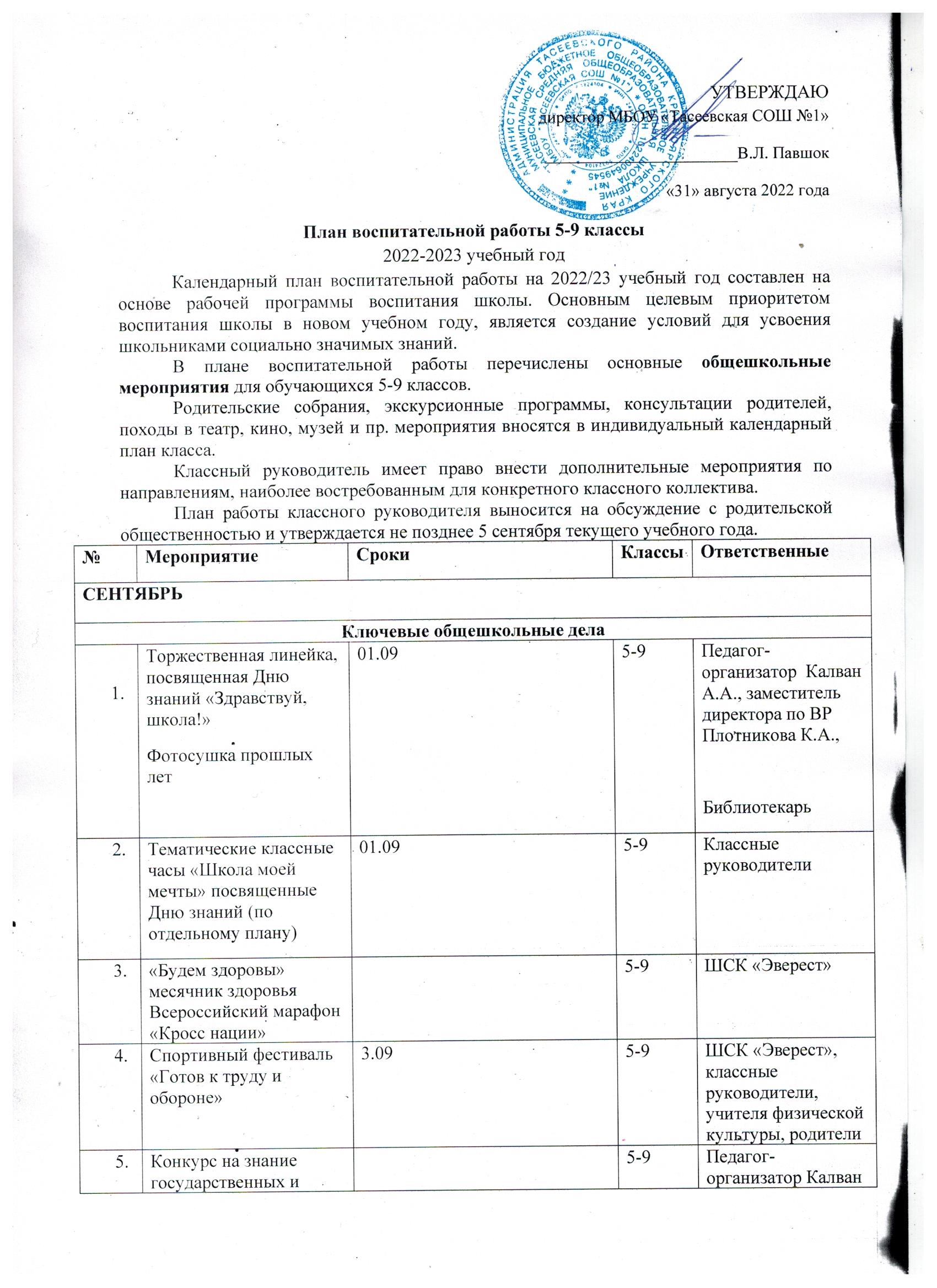 №№№МероприятиеМероприятиеМероприятиеМероприятиеМероприятиеМероприятиеСрокиСрокиСрокиСрокиСрокиКлассыКлассыКлассыКлассыКлассыОтветственныеОтветственныеСЕНТЯБРЬСЕНТЯБРЬСЕНТЯБРЬСЕНТЯБРЬСЕНТЯБРЬСЕНТЯБРЬСЕНТЯБРЬСЕНТЯБРЬСЕНТЯБРЬСЕНТЯБРЬСЕНТЯБРЬСЕНТЯБРЬСЕНТЯБРЬСЕНТЯБРЬСЕНТЯБРЬСЕНТЯБРЬСЕНТЯБРЬСЕНТЯБРЬСЕНТЯБРЬСЕНТЯБРЬСЕНТЯБРЬКлючевые общешкольные делаКлючевые общешкольные делаКлючевые общешкольные делаКлючевые общешкольные делаКлючевые общешкольные делаКлючевые общешкольные делаКлючевые общешкольные делаКлючевые общешкольные делаКлючевые общешкольные делаКлючевые общешкольные делаКлючевые общешкольные делаКлючевые общешкольные делаКлючевые общешкольные делаКлючевые общешкольные делаКлючевые общешкольные делаКлючевые общешкольные делаКлючевые общешкольные делаКлючевые общешкольные делаКлючевые общешкольные делаКлючевые общешкольные делаКлючевые общешкольные делаКонкурс на знание государственных и региональных символов и атрибутов Российской ФедерацииКонкурс на знание государственных и региональных символов и атрибутов Российской ФедерацииКонкурс на знание государственных и региональных символов и атрибутов Российской ФедерацииКонкурс на знание государственных и региональных символов и атрибутов Российской ФедерацииКонкурс на знание государственных и региональных символов и атрибутов Российской ФедерацииКонкурс на знание государственных и региональных символов и атрибутов Российской Федерации5-95-95-95-95-9Педагог-организатор Калван А.А.Педагог-организатор Калван А.А.Участие в Международном конкурсе «Красота Божьего мира»Участие в Международном конкурсе «Красота Божьего мира»Участие в Международном конкурсе «Красота Божьего мира»Участие в Международном конкурсе «Красота Божьего мира»Участие в Международном конкурсе «Красота Божьего мира»Участие в Международном конкурсе «Красота Божьего мира»5-95-95-95-95-9Педагог-организатор Калван А.А.Педагог-организатор Калван А.А.Единый день безопасности дорожного движения, акция «Будь осторожен, пешеход!»Единый день безопасности дорожного движения, акция «Будь осторожен, пешеход!»Единый день безопасности дорожного движения, акция «Будь осторожен, пешеход!»Единый день безопасности дорожного движения, акция «Будь осторожен, пешеход!»Единый день безопасности дорожного движения, акция «Будь осторожен, пешеход!»Единый день безопасности дорожного движения, акция «Будь осторожен, пешеход!»2.09.2.09.2.09.2.09.2.09.5-95-95-95-95-9Педагог-организатор Калван А.А., библиотекарьПедагог-организатор Калван А.А., библиотекарь День солидарности в борьбе с терроризмом «Мы помним Беслан» День солидарности в борьбе с терроризмом «Мы помним Беслан» День солидарности в борьбе с терроризмом «Мы помним Беслан» День солидарности в борьбе с терроризмом «Мы помним Беслан» День солидарности в борьбе с терроризмом «Мы помним Беслан» День солидарности в борьбе с терроризмом «Мы помним Беслан»03.0903.0903.0903.0903.095-95-95-95-95-9Классные руководителиКлассные руководителиМуниципальный этап краевого конкурса на знание государственных и региональных символов и атрибутов Российской ФедерацииМуниципальный этап краевого конкурса на знание государственных и региональных символов и атрибутов Российской ФедерацииМуниципальный этап краевого конкурса на знание государственных и региональных символов и атрибутов Российской ФедерацииМуниципальный этап краевого конкурса на знание государственных и региональных символов и атрибутов Российской ФедерацииМуниципальный этап краевого конкурса на знание государственных и региональных символов и атрибутов Российской ФедерацииМуниципальный этап краевого конкурса на знание государственных и региональных символов и атрибутов Российской ФедерацииВ течение месяцаВ течение месяцаВ течение месяцаВ течение месяцаВ течение месяца5-95-95-95-95-9Классные руководители, родительский комитетКлассные руководители, родительский комитетПроект «ЭКО». Сбор макулатурыПроект «ЭКО». Сбор макулатурыПроект «ЭКО». Сбор макулатурыПроект «ЭКО». Сбор макулатурыПроект «ЭКО». Сбор макулатурыПроект «ЭКО». Сбор макулатурыВ течение месяцаВ течение месяцаВ течение месяцаВ течение месяцаВ течение месяца5-95-95-95-95-9Классные руководители, родительский комитетКлассные руководители, родительский комитетРубрика «Великие писатели» «205 лет со дня рождения писателя А.К. Толстого»Рубрика «Великие писатели» «205 лет со дня рождения писателя А.К. Толстого»Рубрика «Великие писатели» «205 лет со дня рождения писателя А.К. Толстого»Рубрика «Великие писатели» «205 лет со дня рождения писателя А.К. Толстого»Рубрика «Великие писатели» «205 лет со дня рождения писателя А.К. Толстого»Рубрика «Великие писатели» «205 лет со дня рождения писателя А.К. Толстого»В течение месяцаВ течение месяцаВ течение месяцаВ течение месяцаВ течение месяца5-95-95-95-95-9БиблиотекарьБиблиотекарьКлассные часы «Международный день распространения грамотности»Классные часы «Международный день распространения грамотности»Классные часы «Международный день распространения грамотности»Классные часы «Международный день распространения грамотности»Классные часы «Международный день распространения грамотности»Классные часы «Международный день распространения грамотности»В течение месяцаВ течение месяцаВ течение месяцаВ течение месяцаВ течение месяца5-95-95-95-95-9Классные руководителиКлассные руководителиИнформационный видео-ряд в холле школы «165 лет со дня рождения русского учёного, писателя К.Э. Циолковского»Информационный видео-ряд в холле школы «165 лет со дня рождения русского учёного, писателя К.Э. Циолковского»Информационный видео-ряд в холле школы «165 лет со дня рождения русского учёного, писателя К.Э. Циолковского»Информационный видео-ряд в холле школы «165 лет со дня рождения русского учёного, писателя К.Э. Циолковского»Информационный видео-ряд в холле школы «165 лет со дня рождения русского учёного, писателя К.Э. Циолковского»Информационный видео-ряд в холле школы «165 лет со дня рождения русского учёного, писателя К.Э. Циолковского»16.0916.0916.0916.0916.095-95-95-95-95-9Педагог-организатор Калван А.А., самоуправлениеПедагог-организатор Калван А.А., самоуправлениеЦеремония поднятия (спуска) Государственного флага Российской ФедерацииЦеремония поднятия (спуска) Государственного флага Российской ФедерацииЦеремония поднятия (спуска) Государственного флага Российской ФедерацииЦеремония поднятия (спуска) Государственного флага Российской ФедерацииЦеремония поднятия (спуска) Государственного флага Российской ФедерацииЦеремония поднятия (спуска) Государственного флага Российской ФедерацииКаждую неделюКаждую неделюКаждую неделюКаждую неделюКаждую неделю5-95-95-95-95-9Знаменная группа, руководитель «Юнармии», администрация школы, классные руководителиЗнаменная группа, руководитель «Юнармии», администрация школы, классные руководителиПрофориентацияПрофориентацияПрофориентацияПрофориентацияПрофориентацияПрофориентацияПрофориентацияПрофориентацияПрофориентацияПрофориентацияПрофориентацияПрофориентацияПрофориентацияПрофориентацияПрофориентацияПрофориентацияПрофориентацияПрофориентацияПрофориентацияПрофориентацияПрофориентацияВыборы активов классовВыборы активов классовВыборы активов классовВыборы активов классовВыборы активов классовВыборы активов классов5-95-95-95-95-9Классные руководителиКлассные руководителиОперация «Уют» (благоустройство классных комнат и уголков)Операция «Уют» (благоустройство классных комнат и уголков)Операция «Уют» (благоустройство классных комнат и уголков)Операция «Уют» (благоустройство классных комнат и уголков)Операция «Уют» (благоустройство классных комнат и уголков)Операция «Уют» (благоустройство классных комнат и уголков)5-95-95-95-95-9Классные руководители, актив классаКлассные руководители, актив классаРейд «Форма и внешний вид»/акция «Каждой профессии своя форма»Рейд «Форма и внешний вид»/акция «Каждой профессии своя форма»Рейд «Форма и внешний вид»/акция «Каждой профессии своя форма»Рейд «Форма и внешний вид»/акция «Каждой профессии своя форма»Рейд «Форма и внешний вид»/акция «Каждой профессии своя форма»Рейд «Форма и внешний вид»/акция «Каждой профессии своя форма»5-95-95-95-95-9 Дежурный администратор, самоуправление Дежурный администратор, самоуправлениеДежурствоДежурствоДежурствоДежурствоДежурствоДежурствоПо графикуПо графикуПо графикуПо графикуПо графику5-95-95-95-95-9Классные руководители Классные руководители ВолонтерствоВолонтерствоВолонтерствоВолонтерствоВолонтерствоВолонтерствоВолонтерствоВолонтерствоВолонтерствоВолонтерствоВолонтерствоВолонтерствоВолонтерствоВолонтерствоВолонтерствоВолонтерствоВолонтерствоВолонтерствоВолонтерствоВолонтерствоВолонтерствоАкция «Визит добра и уважения» ко Дню пожилого человекаАкция «Визит добра и уважения» ко Дню пожилого человекаАкция «Визит добра и уважения» ко Дню пожилого человекаАкция «Визит добра и уважения» ко Дню пожилого человекаАкция «Визит добра и уважения» ко Дню пожилого человекаАкция «Визит добра и уважения» ко Дню пожилого человекаДо 01.10До 01.10До 01.10До 01.10До 01.105-95-95-95-95-9Классные руководителиКлассные руководителиАкция «Помоги пойти учиться»Акция «Помоги пойти учиться»Акция «Помоги пойти учиться»Акция «Помоги пойти учиться»Акция «Помоги пойти учиться»Акция «Помоги пойти учиться»5-95-95-95-95-9Классные руководителиКлассные руководителиДетские общественные организацииДетские общественные организацииДетские общественные организацииДетские общественные организацииДетские общественные организацииДетские общественные организацииДетские общественные организацииДетские общественные организацииДетские общественные организацииДетские общественные организацииДетские общественные организацииДетские общественные организацииДетские общественные организацииДетские общественные организацииДетские общественные организацииДетские общественные организацииДетские общественные организацииДетские общественные организацииДетские общественные организацииДетские общественные организацииДетские общественные организацииОбщешкольная конференция «Поколение+»Общешкольная конференция «Поколение+»Общешкольная конференция «Поколение+»Общешкольная конференция «Поколение+»Общешкольная конференция «Поколение+»Общешкольная конференция «Поколение+»5-95-95-95-95-9Педагог-организаторПедагог-организаторРабота с родителямиРабота с родителямиРабота с родителямиРабота с родителямиРабота с родителямиРабота с родителямиРабота с родителямиРабота с родителямиРабота с родителямиРабота с родителямиРабота с родителямиРабота с родителямиРабота с родителямиРабота с родителямиРабота с родителямиРабота с родителямиРабота с родителямиРабота с родителямиРабота с родителямиРабота с родителямиРабота с родителямиРодительские собрания на начало учебного года«Адаптация школьников к процессу обучения»Родительские собрания на начало учебного года«Адаптация школьников к процессу обучения»Родительские собрания на начало учебного года«Адаптация школьников к процессу обучения»Родительские собрания на начало учебного года«Адаптация школьников к процессу обучения»Родительские собрания на начало учебного года«Адаптация школьников к процессу обучения»Родительские собрания на начало учебного года«Адаптация школьников к процессу обучения»По графикуПо графикуПо графикуПо графикуПо графикуПо графикуПо графику5-95-95-9Администрация школы, классные руководители, родителиАдминистрация школы, классные руководители, родителиАдминистрация школы, классные руководители, родителиНеделя здорового питанияНеделя здорового питанияНеделя здорового питанияНеделя здорового питанияНеделя здорового питанияНеделя здорового питания5-95-95-9Социальный педагогСоциальный педагогСоциальный педагогОрганизация предметно-эстетической средыОрганизация предметно-эстетической средыОрганизация предметно-эстетической средыОрганизация предметно-эстетической средыОрганизация предметно-эстетической средыОрганизация предметно-эстетической средыОрганизация предметно-эстетической средыОрганизация предметно-эстетической средыОрганизация предметно-эстетической средыОрганизация предметно-эстетической средыОрганизация предметно-эстетической средыОрганизация предметно-эстетической средыОрганизация предметно-эстетической средыОрганизация предметно-эстетической средыОрганизация предметно-эстетической средыОрганизация предметно-эстетической средыОрганизация предметно-эстетической средыОрганизация предметно-эстетической средыОрганизация предметно-эстетической средыОрганизация предметно-эстетической средыОрганизация предметно-эстетической средыОрганизация фотозоны «День знаний»Организация фотозоны «День знаний»Организация фотозоны «День знаний»Организация фотозоны «День знаний»Организация фотозоны «День знаний»Организация фотозоны «День знаний»5-95-95-9Самоуправление, педагог-организаторСамоуправление, педагог-организаторСамоуправление, педагог-организаторОрганизация работы стенда по ПДДОрганизация работы стенда по ПДДОрганизация работы стенда по ПДДОрганизация работы стенда по ПДДОрганизация работы стенда по ПДДОрганизация работы стенда по ПДД5-95-95-9Педагог-организаторПедагог-организаторПедагог-организаторРабота информационной стеныРабота информационной стеныРабота информационной стеныРабота информационной стеныРабота информационной стеныРабота информационной стены5-95-95-9СамоуправлениеСамоуправлениеСамоуправлениеОрганизация работы стенда ШСК «Эверест»Организация работы стенда ШСК «Эверест»Организация работы стенда ШСК «Эверест»Организация работы стенда ШСК «Эверест»Организация работы стенда ШСК «Эверест»Организация работы стенда ШСК «Эверест»5-95-95-9ШСК ЭверестШСК ЭверестШСК ЭверестАктуализация и обновление информации на стенде «Гордость школы»Актуализация и обновление информации на стенде «Гордость школы»Актуализация и обновление информации на стенде «Гордость школы»Актуализация и обновление информации на стенде «Гордость школы»Актуализация и обновление информации на стенде «Гордость школы»Актуализация и обновление информации на стенде «Гордость школы»5-95-95-9Зайцев А.С.Зайцев А.С.Зайцев А.С.ОКТЯБРЬОКТЯБРЬОКТЯБРЬОКТЯБРЬОКТЯБРЬОКТЯБРЬОКТЯБРЬОКТЯБРЬОКТЯБРЬОКТЯБРЬОКТЯБРЬОКТЯБРЬОКТЯБРЬОКТЯБРЬОКТЯБРЬОКТЯБРЬОКТЯБРЬОКТЯБРЬОКТЯБРЬОКТЯБРЬОКТЯБРЬКлючевые общешкольные делаКлючевые общешкольные делаКлючевые общешкольные делаКлючевые общешкольные делаКлючевые общешкольные делаКлючевые общешкольные делаКлючевые общешкольные делаКлючевые общешкольные делаКлючевые общешкольные делаКлючевые общешкольные делаКлючевые общешкольные делаКлючевые общешкольные делаКлючевые общешкольные делаКлючевые общешкольные делаКлючевые общешкольные делаКлючевые общешкольные делаКлючевые общешкольные делаКлючевые общешкольные делаКлючевые общешкольные делаКлючевые общешкольные делаКлючевые общешкольные делаКлассные часы, посвященные международному Дню пожилых людей «Бабушка рядышком с дедушкой…»Фотосушка «Ветераны нашей школы»Классные часы, посвященные международному Дню пожилых людей «Бабушка рядышком с дедушкой…»Фотосушка «Ветераны нашей школы»Классные часы, посвященные международному Дню пожилых людей «Бабушка рядышком с дедушкой…»Фотосушка «Ветераны нашей школы»Классные часы, посвященные международному Дню пожилых людей «Бабушка рядышком с дедушкой…»Фотосушка «Ветераны нашей школы»Классные часы, посвященные международному Дню пожилых людей «Бабушка рядышком с дедушкой…»Фотосушка «Ветераны нашей школы»Классные часы, посвященные международному Дню пожилых людей «Бабушка рядышком с дедушкой…»Фотосушка «Ветераны нашей школы»1.101.101.101.101.105-95-95-95-95-9Классные руководителиБиблиотекарь Классные руководителиБиблиотекарь Участие во всероссийской интернет-олимпиаде на знание правил дорожного движения (активисты РДШ)Участие во всероссийской интернет-олимпиаде на знание правил дорожного движения (активисты РДШ)Участие во всероссийской интернет-олимпиаде на знание правил дорожного движения (активисты РДШ)Участие во всероссийской интернет-олимпиаде на знание правил дорожного движения (активисты РДШ)Участие во всероссийской интернет-олимпиаде на знание правил дорожного движения (активисты РДШ)Участие во всероссийской интернет-олимпиаде на знание правил дорожного движения (активисты РДШ)5-95-95-95-95-9Педагог-организатор Калван А.А.Педагог-организатор Калван А.А.Информационные минутки «Безопасность школьников в сети Интернет»Информационные минутки «Безопасность школьников в сети Интернет»Информационные минутки «Безопасность школьников в сети Интернет»Информационные минутки «Безопасность школьников в сети Интернет»Информационные минутки «Безопасность школьников в сети Интернет»Информационные минутки «Безопасность школьников в сети Интернет»2 неделя2 неделя2 неделя2 неделя2 неделя5-95-95-95-95-9Классные руководители, педагог-организатор Калван А.А.Классные руководители, педагог-организатор Калван А.А.Концертная программа ко Дню учителя «День Учителя – праздник признания»Концертная программа ко Дню учителя «День Учителя – праздник признания»Концертная программа ко Дню учителя «День Учителя – праздник признания»Концертная программа ко Дню учителя «День Учителя – праздник признания»Концертная программа ко Дню учителя «День Учителя – праздник признания»Концертная программа ко Дню учителя «День Учителя – праздник признания»05.1005.1005.1005.1005.105-95-95-95-95-9Заместитель директора по ВР Плотникова К.А., педагог-организатор Калван А.А.Заместитель директора по ВР Плотникова К.А., педагог-организатор Калван А.А.Декада футбола, «Лига РДШ»Декада футбола, «Лига РДШ»Декада футбола, «Лига РДШ»Декада футбола, «Лига РДШ»Декада футбола, «Лига РДШ»Декада футбола, «Лига РДШ»5-95-95-95-95-9 ШСК «Эверест» ШСК «Эверест»ШСР «Настольный теннис»»ШСР «Настольный теннис»»ШСР «Настольный теннис»»ШСР «Настольный теннис»»ШСР «Настольный теннис»»ШСР «Настольный теннис»»5-95-95-95-95-9 ШСК «Эверест» ШСК «Эверест»Школьные соревнования «День скакалки»Школьные соревнования «День скакалки»Школьные соревнования «День скакалки»Школьные соревнования «День скакалки»Школьные соревнования «День скакалки»Школьные соревнования «День скакалки»5-95-95-95-95-9ШСК «Эверест»ШСК «Эверест»Классный час «День отца»Классный час «День отца»Классный час «День отца»Классный час «День отца»Классный час «День отца»Классный час «День отца»До 16.10До 16.10До 16.10До 16.10До 16.105-95-95-95-95-9Классные руководителиКлассные руководителиИнформационный видео-ряд в холле школы «180 лет со дня рождения Верещагина В.В.»Информационный видео-ряд в холле школы «180 лет со дня рождения Верещагина В.В.»Информационный видео-ряд в холле школы «180 лет со дня рождения Верещагина В.В.»Информационный видео-ряд в холле школы «180 лет со дня рождения Верещагина В.В.»Информационный видео-ряд в холле школы «180 лет со дня рождения Верещагина В.В.»Информационный видео-ряд в холле школы «180 лет со дня рождения Верещагина В.В.» 26.10 26.10 26.10 26.10 26.105-95-95-95-95-9Педагог-организатор Калван А.А., самоуправлениеПедагог-организатор Калван А.А., самоуправлениеКонкурс плакатов и видеороликов по профилактике СПИДа, наркомании, алкоголизма, табакокурения «Спасибо, нет!»Конкурс плакатов и видеороликов по профилактике СПИДа, наркомании, алкоголизма, табакокурения «Спасибо, нет!»Конкурс плакатов и видеороликов по профилактике СПИДа, наркомании, алкоголизма, табакокурения «Спасибо, нет!»Конкурс плакатов и видеороликов по профилактике СПИДа, наркомании, алкоголизма, табакокурения «Спасибо, нет!»Конкурс плакатов и видеороликов по профилактике СПИДа, наркомании, алкоголизма, табакокурения «Спасибо, нет!»Конкурс плакатов и видеороликов по профилактике СПИДа, наркомании, алкоголизма, табакокурения «Спасибо, нет!»5-95-95-95-95-9Педагог-организатор Калван А.А., классные руководители Педагог-организатор Калван А.А., классные руководители Конкурс «Отечество»Конкурс «Отечество»Конкурс «Отечество»Конкурс «Отечество»Конкурс «Отечество»Конкурс «Отечество»15-20 октября15-20 октября15-20 октября15-20 октября15-20 октября5-95-95-95-95-9Заместитель директора по ВР Плотникова К.А., классные руководителиЗаместитель директора по ВР Плотникова К.А., классные руководителиПраздник школьной библиотекиПраздник школьной библиотекиПраздник школьной библиотекиПраздник школьной библиотекиПраздник школьной библиотекиПраздник школьной библиотеки5-95-95-95-95-9БиблиотекарьБиблиотекарьИнтеллектуальный спортивный марафон – шашки, шахматы, викторина (каникулярное время)Интеллектуальный спортивный марафон – шашки, шахматы, викторина (каникулярное время)Интеллектуальный спортивный марафон – шашки, шахматы, викторина (каникулярное время)Интеллектуальный спортивный марафон – шашки, шахматы, викторина (каникулярное время)Интеллектуальный спортивный марафон – шашки, шахматы, викторина (каникулярное время)Интеллектуальный спортивный марафон – шашки, шахматы, викторина (каникулярное время)5-95-95-95-95-9 ШСК «Эверест» ШСК «Эверест»По отдельному плану классного сообщества По отдельному плану классного сообщества По отдельному плану классного сообщества По отдельному плану классного сообщества По отдельному плану классного сообщества По отдельному плану классного сообщества Каникулярное времяКаникулярное времяКаникулярное времяКаникулярное времяКаникулярное время5-95-95-95-95-9Классные руководителиКлассные руководителиЦеремония поднятия (спуска) Государственного флага Российской ФедерацииЦеремония поднятия (спуска) Государственного флага Российской ФедерацииЦеремония поднятия (спуска) Государственного флага Российской ФедерацииЦеремония поднятия (спуска) Государственного флага Российской ФедерацииЦеремония поднятия (спуска) Государственного флага Российской ФедерацииЦеремония поднятия (спуска) Государственного флага Российской ФедерацииКаждую неделюКаждую неделюКаждую неделюКаждую неделюКаждую неделю5-95-95-95-95-9Знаменная группа, руководитель «Юнармии», администрация школы, классные руководителиЗнаменная группа, руководитель «Юнармии», администрация школы, классные руководителиПрофориентацияПрофориентацияПрофориентацияПрофориентацияПрофориентацияПрофориентацияПрофориентацияПрофориентацияПрофориентацияПрофориентацияПрофориентацияПрофориентацияПрофориентацияПрофориентацияПрофориентацияПрофориентацияПрофориентацияПрофориентацияПрофориентацияПрофориентацияПрофориентацияДежурствоДежурствоДежурствоДежурствоДежурствоДежурствоПо графикуПо графикуПо графикуПо графикуПо графику5-95-95-95-95-9Классные руководителиКлассные руководителиИнформационный видео-ряд в холле школы «Профессии будущего» из атласа профессийИнформационный видео-ряд в холле школы «Профессии будущего» из атласа профессийИнформационный видео-ряд в холле школы «Профессии будущего» из атласа профессийИнформационный видео-ряд в холле школы «Профессии будущего» из атласа профессийИнформационный видео-ряд в холле школы «Профессии будущего» из атласа профессийИнформационный видео-ряд в холле школы «Профессии будущего» из атласа профессий5-95-95-95-95-9Педагог-организатор, самоуправлениеПедагог-организатор, самоуправлениеУроки «Проектории»Уроки «Проектории»Уроки «Проектории»Уроки «Проектории»Уроки «Проектории»Уроки «Проектории»5-95-95-95-95-9Классные руководителиКлассные руководителиВолонтерствоВолонтерствоВолонтерствоВолонтерствоВолонтерствоВолонтерствоВолонтерствоВолонтерствоВолонтерствоВолонтерствоВолонтерствоВолонтерствоВолонтерствоВолонтерствоВолонтерствоВолонтерствоВолонтерствоВолонтерствоВолонтерствоВолонтерствоВолонтерство Всероссийский урок «Экология и энергосбережение» в рамках Всероссийского фестиваля энергосбережения #ВместеЯрче Всероссийский урок «Экология и энергосбережение» в рамках Всероссийского фестиваля энергосбережения #ВместеЯрче Всероссийский урок «Экология и энергосбережение» в рамках Всероссийского фестиваля энергосбережения #ВместеЯрче Всероссийский урок «Экология и энергосбережение» в рамках Всероссийского фестиваля энергосбережения #ВместеЯрче Всероссийский урок «Экология и энергосбережение» в рамках Всероссийского фестиваля энергосбережения #ВместеЯрче Всероссийский урок «Экология и энергосбережение» в рамках Всероссийского фестиваля энергосбережения #ВместеЯрче5-95-95-95-95-9Классные руководителиКлассные руководителиВсероссийская акция «Сделано с заботой»Всероссийская акция «Сделано с заботой»Всероссийская акция «Сделано с заботой»Всероссийская акция «Сделано с заботой»Всероссийская акция «Сделано с заботой»Всероссийская акция «Сделано с заботой»5-95-95-95-95-9Педагог-организатор       Калван А.А.Педагог-организатор       Калван А.А.Детские общественные объединенияДетские общественные объединенияДетские общественные объединенияДетские общественные объединенияДетские общественные объединенияДетские общественные объединенияДетские общественные объединенияДетские общественные объединенияДетские общественные объединенияДетские общественные объединенияДетские общественные объединенияДетские общественные объединенияДетские общественные объединенияДетские общественные объединенияДетские общественные объединенияДетские общественные объединенияДетские общественные объединенияДетские общественные объединенияДетские общественные объединенияДетские общественные объединенияДетские общественные объединенияРейд «Книга в обложке»Рейд «Книга в обложке»Рейд «Книга в обложке»Рейд «Книга в обложке»Рейд «Книга в обложке»Рейд «Книга в обложке»5-95-95-95-95-9Библиотекарь, актив классаБиблиотекарь, актив класса#Пешеходный всеобуч#Пешеходный всеобуч#Пешеходный всеобуч#Пешеходный всеобуч#Пешеходный всеобуч#Пешеходный всеобуч5-95-95-95-95-9СамоуправлениеСамоуправлениеАкция «Жизнь без ДТП»Акция «Жизнь без ДТП»Акция «Жизнь без ДТП»Акция «Жизнь без ДТП»Акция «Жизнь без ДТП»Акция «Жизнь без ДТП»5-95-95-95-95-9СамоуправлениеСамоуправлениеВсероссийский флешмоб «Завтрак для мамы»Акция «Пятерка для мамы»Всероссийский флешмоб «Завтрак для мамы»Акция «Пятерка для мамы»Всероссийский флешмоб «Завтрак для мамы»Акция «Пятерка для мамы»Всероссийский флешмоб «Завтрак для мамы»Акция «Пятерка для мамы»Всероссийский флешмоб «Завтрак для мамы»Акция «Пятерка для мамы»Всероссийский флешмоб «Завтрак для мамы»Акция «Пятерка для мамы»5-95-95-95-95-9Самоуправление Самоуправление Работа с родителямиРабота с родителямиРабота с родителямиРабота с родителямиРабота с родителямиРабота с родителямиРабота с родителямиРабота с родителямиРабота с родителямиРабота с родителямиРабота с родителямиРабота с родителямиРабота с родителямиРабота с родителямиРабота с родителямиРабота с родителямиРабота с родителямиРабота с родителямиРабота с родителямиРабота с родителямиРабота с родителямиРодительская коллегияРодительская коллегияРодительская коллегияРодительская коллегияРодительская коллегияРодительская коллегия5-95-95-95-95-9  Администрация школы  Администрация школыОрганизация предметно-эстетической средыОрганизация предметно-эстетической средыОрганизация предметно-эстетической средыОрганизация предметно-эстетической средыОрганизация предметно-эстетической средыОрганизация предметно-эстетической средыОрганизация предметно-эстетической средыОрганизация предметно-эстетической средыОрганизация предметно-эстетической средыОрганизация предметно-эстетической средыОрганизация предметно-эстетической средыОрганизация предметно-эстетической средыОрганизация предметно-эстетической средыОрганизация предметно-эстетической средыОрганизация предметно-эстетической средыОрганизация предметно-эстетической средыОрганизация предметно-эстетической средыОрганизация предметно-эстетической средыОрганизация предметно-эстетической средыОрганизация предметно-эстетической средыОрганизация предметно-эстетической средыФотозона «День учителя»Фотозона «День учителя»Фотозона «День учителя»Фотозона «День учителя»Фотозона «День учителя»Фотозона «День учителя»5-95-95-95-95-9СамоуправлениеСамоуправлениеВыставка открыток «Поздравляем»Выставка открыток «Поздравляем»Выставка открыток «Поздравляем»Выставка открыток «Поздравляем»Выставка открыток «Поздравляем»Выставка открыток «Поздравляем»5-95-95-95-95-9СамоуправлениеСамоуправлениеРабота информационной стеныРабота информационной стеныРабота информационной стеныРабота информационной стеныРабота информационной стеныРабота информационной стены5-95-95-95-95-9СамоуправлениеСамоуправлениеНОЯБРЬНОЯБРЬНОЯБРЬНОЯБРЬНОЯБРЬНОЯБРЬНОЯБРЬНОЯБРЬНОЯБРЬНОЯБРЬНОЯБРЬНОЯБРЬНОЯБРЬНОЯБРЬНОЯБРЬНОЯБРЬНОЯБРЬНОЯБРЬНОЯБРЬНОЯБРЬНОЯБРЬКлючевые общешкольные делаКлючевые общешкольные делаКлючевые общешкольные делаКлючевые общешкольные делаКлючевые общешкольные делаКлючевые общешкольные делаКлючевые общешкольные делаКлючевые общешкольные делаКлючевые общешкольные делаКлючевые общешкольные делаКлючевые общешкольные делаКлючевые общешкольные делаКлючевые общешкольные делаКлючевые общешкольные делаКлючевые общешкольные делаКлючевые общешкольные делаКлючевые общешкольные делаКлючевые общешкольные делаКлючевые общешкольные делаКлючевые общешкольные делаКлючевые общешкольные делаКлассный час «День народного единства»Классный час «День народного единства»Классный час «День народного единства»Классный час «День народного единства»Классный час «День народного единства»Классный час «День народного единства»3.113.113.113.113.115-95-95-95-95-9Классные руководителиКлассные руководители«Праздник, который объединяет мир» к международному Дню толерантности «Вместе с книгой к миру и согласию»«Праздник, который объединяет мир» к международному Дню толерантности «Вместе с книгой к миру и согласию»«Праздник, который объединяет мир» к международному Дню толерантности «Вместе с книгой к миру и согласию»«Праздник, который объединяет мир» к международному Дню толерантности «Вместе с книгой к миру и согласию»«Праздник, который объединяет мир» к международному Дню толерантности «Вместе с книгой к миру и согласию»«Праздник, который объединяет мир» к международному Дню толерантности «Вместе с книгой к миру и согласию»5-95-95-95-95-9Педагог-организатор Калван А.А., психологи, соц. педагог, логопедыПедагог-организатор Калван А.А., психологи, соц. педагог, логопеды«Синичкин день»Всероссийская акция «Сделано с заботой» (изготовление кормушек)«Синичкин день»Всероссийская акция «Сделано с заботой» (изготовление кормушек)«Синичкин день»Всероссийская акция «Сделано с заботой» (изготовление кормушек)«Синичкин день»Всероссийская акция «Сделано с заботой» (изготовление кормушек)«Синичкин день»Всероссийская акция «Сделано с заботой» (изготовление кормушек)«Синичкин день»Всероссийская акция «Сделано с заботой» (изготовление кормушек)11.1211.1211.1211.1211.125-95-95-95-95-9Педагог-организатор Калван А.А., классные руководителиПедагог-организатор Калван А.А., классные руководителиПервенство школы по пионерболуПервенство школы по пионерболуПервенство школы по пионерболуПервенство школы по пионерболуПервенство школы по пионерболуПервенство школы по пионерболу5-75-75-75-75-7ШСК «Эверест»ШСК «Эверест»Рубрика «Великие писатели!» 135 лет со дня рождения С.Я. МаршакаРубрика «Великие писатели!» 135 лет со дня рождения С.Я. МаршакаРубрика «Великие писатели!» 135 лет со дня рождения С.Я. МаршакаРубрика «Великие писатели!» 135 лет со дня рождения С.Я. МаршакаРубрика «Великие писатели!» 135 лет со дня рождения С.Я. МаршакаРубрика «Великие писатели!» 135 лет со дня рождения С.Я. МаршакаВ течение месяцаВ течение месяцаВ течение месяцаВ течение месяцаВ течение месяца5-95-95-95-95-9БиблиотекарьБиблиотекарьМежрегиональный конкурс творческих работ «Дети одной реки»Межрегиональный конкурс творческих работ «Дети одной реки»Межрегиональный конкурс творческих работ «Дети одной реки»Межрегиональный конкурс творческих работ «Дети одной реки»Межрегиональный конкурс творческих работ «Дети одной реки»Межрегиональный конкурс творческих работ «Дети одной реки»5-95-95-95-95-9Педагог-организатор Калван А.А., классные руководителиПедагог-организатор Калван А.А., классные руководители«Битва вокалистов»«Мы за мир и дружбу»«Битва вокалистов»«Мы за мир и дружбу»«Битва вокалистов»«Мы за мир и дружбу»«Битва вокалистов»«Мы за мир и дружбу»«Битва вокалистов»«Мы за мир и дружбу»«Битва вокалистов»«Мы за мир и дружбу»Конец ноября Конец ноября Конец ноября Конец ноября Конец ноября 5-95-95-95-95-9Зам. директора по ВР Плотникова К.А.Зам. директора по ВР Плотникова К.А.День материДень материДень материДень материДень материДень матери5-95-95-95-95-9Классные руководителиКлассные руководителиИгра «Что? Где? Когда?» «Основы безопасности в каникулярное время»Игра «Что? Где? Когда?» «Основы безопасности в каникулярное время»Игра «Что? Где? Когда?» «Основы безопасности в каникулярное время»Игра «Что? Где? Когда?» «Основы безопасности в каникулярное время»Игра «Что? Где? Когда?» «Основы безопасности в каникулярное время»Игра «Что? Где? Когда?» «Основы безопасности в каникулярное время»До 20.11До 20.11До 20.11До 20.11До 20.115-95-95-95-95-9Педагог-организатор, классные руководителиПедагог-организатор, классные руководителиПо отдельному плану классного сообщества По отдельному плану классного сообщества По отдельному плану классного сообщества По отдельному плану классного сообщества По отдельному плану классного сообщества По отдельному плану классного сообщества Каникулярное времяКаникулярное времяКаникулярное времяКаникулярное времяКаникулярное время5-95-95-95-95-9Классные руководители, педагоги ДО, учителя физ.культурыКлассные руководители, педагоги ДО, учителя физ.культурыЦеремония поднятия (спуска) Государственного флага Российской ФедерацииЦеремония поднятия (спуска) Государственного флага Российской ФедерацииЦеремония поднятия (спуска) Государственного флага Российской ФедерацииЦеремония поднятия (спуска) Государственного флага Российской ФедерацииЦеремония поднятия (спуска) Государственного флага Российской ФедерацииЦеремония поднятия (спуска) Государственного флага Российской ФедерацииКаждую неделюКаждую неделюКаждую неделюКаждую неделюКаждую неделю5-95-95-95-95-9Знаменная группа, руководитель «Юнармии», администрация школы, классные руководителиЗнаменная группа, руководитель «Юнармии», администрация школы, классные руководителиВсероссийский флешмоб ко Дню материФотосушка «Моя мамочка»Всероссийский флешмоб ко Дню материФотосушка «Моя мамочка»Всероссийский флешмоб ко Дню материФотосушка «Моя мамочка»Всероссийский флешмоб ко Дню материФотосушка «Моя мамочка»Всероссийский флешмоб ко Дню материФотосушка «Моя мамочка»Всероссийский флешмоб ко Дню материФотосушка «Моя мамочка»21-25.1121-25.1121-25.1121-25.1121-25.115-95-95-95-95-9Классные руководителиПедагог-организаторБиблиотекарьКлассные руководителиПедагог-организаторБиблиотекарь«Заглянуть в прошлое» Школьный музей«Заглянуть в прошлое» Школьный музей«Заглянуть в прошлое» Школьный музей«Заглянуть в прошлое» Школьный музей«Заглянуть в прошлое» Школьный музей«Заглянуть в прошлое» Школьный музей5-95-95-95-95-9Рук. Школьного музеяРук. Школьного музеяРейд «Форма и внешний вид»Рейд «Форма и внешний вид»Рейд «Форма и внешний вид»Рейд «Форма и внешний вид»Рейд «Форма и внешний вид»Рейд «Форма и внешний вид»30.1130.1130.1130.1130.115-95-95-95-95-9Дежурный администраторДежурный администраторБеседа с учащимися «Что такое закон? Главный закон страны»Беседа с учащимися «Что такое закон? Главный закон страны»Беседа с учащимися «Что такое закон? Главный закон страны»Беседа с учащимися «Что такое закон? Главный закон страны»Беседа с учащимися «Что такое закон? Главный закон страны»Беседа с учащимися «Что такое закон? Главный закон страны»5-75-75-75-75-7Социальный педагогСоциальный педагогИнформационный видео-ряд в холле школы «День Государственного герба РФ»Информационный видео-ряд в холле школы «День Государственного герба РФ»Информационный видео-ряд в холле школы «День Государственного герба РФ»Информационный видео-ряд в холле школы «День Государственного герба РФ»Информационный видео-ряд в холле школы «День Государственного герба РФ»Информационный видео-ряд в холле школы «День Государственного герба РФ»30.1130.1130.1130.1130.115-95-95-95-95-9Педагог-организатор Калван А.А., самоуправлениеПедагог-организатор Калван А.А., самоуправлениеПрофориентацияПрофориентацияПрофориентацияПрофориентацияПрофориентацияПрофориентацияПрофориентацияПрофориентацияПрофориентацияПрофориентацияПрофориентацияПрофориентацияПрофориентацияПрофориентацияПрофориентацияПрофориентацияПрофориентацияПрофориентацияПрофориентацияПрофориентацияПрофориентацияШкольный этап олимпиады (по отдельному плану)Школьный этап олимпиады (по отдельному плану)Школьный этап олимпиады (по отдельному плану)Школьный этап олимпиады (по отдельному плану)Школьный этап олимпиады (по отдельному плану)Школьный этап олимпиады (по отдельному плану)5-95-95-95-95-9Классные руководители, учителя предметникиКлассные руководители, учителя предметникиДежурствоДежурствоДежурствоДежурствоДежурствоДежурствоПо графикуПо графикуПо графикуПо графикуПо графику5-95-95-95-95-9Классные руководителиКлассные руководителиУроки «Проектории»Уроки «Проектории»Уроки «Проектории»Уроки «Проектории»Уроки «Проектории»Уроки «Проектории»5-95-95-95-95-9Классные руководителиКлассные руководителиВолонтерствоВолонтерствоВолонтерствоВолонтерствоВолонтерствоВолонтерствоВолонтерствоВолонтерствоВолонтерствоВолонтерствоВолонтерствоВолонтерствоВолонтерствоВолонтерствоВолонтерствоВолонтерствоВолонтерствоВолонтерствоВолонтерствоВолонтерствоВолонтерствоДень добровольца (волонтера) классные часы День добровольца (волонтера) классные часы День добровольца (волонтера) классные часы День добровольца (волонтера) классные часы День добровольца (волонтера) классные часы День добровольца (волонтера) классные часы В течение месяцаВ течение месяцаВ течение месяцаВ течение месяцаВ течение месяца5-95-95-95-95-9Педагог-организаторПедагог-организаторДетские общественные объединенияДетские общественные объединенияДетские общественные объединенияДетские общественные объединенияДетские общественные объединенияДетские общественные объединенияДетские общественные объединенияДетские общественные объединенияДетские общественные объединенияДетские общественные объединенияДетские общественные объединенияДетские общественные объединенияДетские общественные объединенияДетские общественные объединенияДетские общественные объединенияДетские общественные объединенияДетские общественные объединенияДетские общественные объединенияДетские общественные объединенияДетские общественные объединенияДетские общественные объединенияЗаседание самоуправленияЗаседание самоуправленияЗаседание самоуправленияЗаседание самоуправленияЗаседание самоуправленияЗаседание самоуправления5-95-95-95-95-9Самоуправление Самоуправление Работа с родителямиРабота с родителямиРабота с родителямиРабота с родителямиРабота с родителямиРабота с родителямиРабота с родителямиРабота с родителямиРабота с родителямиРабота с родителямиРабота с родителямиРабота с родителямиРабота с родителямиРабота с родителямиРабота с родителямиРабота с родителямиРабота с родителямиРабота с родителямиРабота с родителямиРабота с родителямиРабота с родителямиЛекторий для родителей пятиклассников «Итоги адаптационного периода пятиклассников» Лекторий для родителей пятиклассников «Итоги адаптационного периода пятиклассников» Лекторий для родителей пятиклассников «Итоги адаптационного периода пятиклассников» Лекторий для родителей пятиклассников «Итоги адаптационного периода пятиклассников» Лекторий для родителей пятиклассников «Итоги адаптационного периода пятиклассников» Лекторий для родителей пятиклассников «Итоги адаптационного периода пятиклассников» По отдельному графикуПо отдельному графикуПо отдельному графикуПо отдельному графикуПо отдельному графику5-95-95-95-95-9Психолог, классные руководители 5-х классов, родители, педагоги-предметникиПсихолог, классные руководители 5-х классов, родители, педагоги-предметникиОрганизация предметно-эстетической средыОрганизация предметно-эстетической средыОрганизация предметно-эстетической средыОрганизация предметно-эстетической средыОрганизация предметно-эстетической средыОрганизация предметно-эстетической средыОрганизация предметно-эстетической средыОрганизация предметно-эстетической средыОрганизация предметно-эстетической средыОрганизация предметно-эстетической средыОрганизация предметно-эстетической средыОрганизация предметно-эстетической средыОрганизация предметно-эстетической средыОрганизация предметно-эстетической средыОрганизация предметно-эстетической средыОрганизация предметно-эстетической средыОрганизация предметно-эстетической средыОрганизация предметно-эстетической средыОрганизация предметно-эстетической средыОрганизация предметно-эстетической средыОрганизация предметно-эстетической средыВыставка «Взгляд в прошлое»Выставка «Взгляд в прошлое»Выставка «Взгляд в прошлое»Выставка «Взгляд в прошлое»Выставка «Взгляд в прошлое»Выставка «Взгляд в прошлое»5-95-95-95-95-9Рук. Музея, библиотекарь Рук. Музея, библиотекарь Работа информационной стеныРабота информационной стеныРабота информационной стеныРабота информационной стеныРабота информационной стеныРабота информационной стены5-95-95-95-95-9СамоуправлениеСамоуправлениеДЕКАБРЬДЕКАБРЬДЕКАБРЬДЕКАБРЬДЕКАБРЬДЕКАБРЬДЕКАБРЬДЕКАБРЬДЕКАБРЬДЕКАБРЬДЕКАБРЬДЕКАБРЬДЕКАБРЬДЕКАБРЬДЕКАБРЬДЕКАБРЬДЕКАБРЬДЕКАБРЬДЕКАБРЬДЕКАБРЬДЕКАБРЬКлючевые общешкольные делаКлючевые общешкольные делаКлючевые общешкольные делаКлючевые общешкольные делаКлючевые общешкольные делаКлючевые общешкольные делаКлючевые общешкольные делаКлючевые общешкольные делаКлючевые общешкольные делаКлючевые общешкольные делаКлючевые общешкольные делаКлючевые общешкольные делаКлючевые общешкольные делаКлючевые общешкольные делаКлючевые общешкольные делаКлючевые общешкольные делаКлючевые общешкольные делаКлючевые общешкольные делаКлючевые общешкольные делаКлючевые общешкольные делаКлючевые общешкольные делаВсероссийская акция «Добрые уроки»Всероссийская акция «Добрые уроки»Всероссийская акция «Добрые уроки»Всероссийская акция «Добрые уроки»Всероссийская акция «Добрые уроки»Всероссийская акция «Добрые уроки»1.121.121.121.121.125-95-95-95-95-9Классные руководителиКлассные руководителиДень Неизвестного солдатаДень Неизвестного солдатаДень Неизвестного солдатаДень Неизвестного солдатаДень Неизвестного солдатаДень Неизвестного солдата2.122.122.122.122.125-95-95-95-95-9Руководитель «Юнармии», классные руководителиРуководитель «Юнармии», классные руководителиДень Героев Отечества. Праздник белых журавлейДень Героев Отечества. Праздник белых журавлейДень Героев Отечества. Праздник белых журавлейДень Героев Отечества. Праздник белых журавлейДень Героев Отечества. Праздник белых журавлейДень Героев Отечества. Праздник белых журавлей9.129.129.129.129.125-95-95-95-95-9Руководитель «Юнармии», библиотекарь, классные руководителиРуководитель «Юнармии», библиотекарь, классные руководителиДень конституции РФМеждународный День прав человека. Правовой марафон: «Я гражданин»-«Права ребенка в мире взрослых»- Викторина «Устав школы»День конституции РФМеждународный День прав человека. Правовой марафон: «Я гражданин»-«Права ребенка в мире взрослых»- Викторина «Устав школы»День конституции РФМеждународный День прав человека. Правовой марафон: «Я гражданин»-«Права ребенка в мире взрослых»- Викторина «Устав школы»День конституции РФМеждународный День прав человека. Правовой марафон: «Я гражданин»-«Права ребенка в мире взрослых»- Викторина «Устав школы»День конституции РФМеждународный День прав человека. Правовой марафон: «Я гражданин»-«Права ребенка в мире взрослых»- Викторина «Устав школы»День конституции РФМеждународный День прав человека. Правовой марафон: «Я гражданин»-«Права ребенка в мире взрослых»- Викторина «Устав школы»12-14.1216.1212-14.1216.1212-14.1216.1212-14.1216.1212-14.1216.125-95-95-95-95-9Классные руководителиСоциальный педагогПедагог-организатор Калван А.А.БиблиотекарьКлассные руководителиСоциальный педагогПедагог-организатор Калван А.А.БиблиотекарьКлассный час «День принятия Федеральных конституционных законов о Государственных символах РФ»Классный час «День принятия Федеральных конституционных законов о Государственных символах РФ»Классный час «День принятия Федеральных конституционных законов о Государственных символах РФ»Классный час «День принятия Федеральных конституционных законов о Государственных символах РФ»Классный час «День принятия Федеральных конституционных законов о Государственных символах РФ»Классный час «День принятия Федеральных конституционных законов о Государственных символах РФ»В течение месяцаВ течение месяцаВ течение месяцаВ течение месяцаВ течение месяца5-95-95-95-95-9Классные руководителиКлассные руководителиМастерская поделок «Коробка ёлочных игрушек»Мастерская поделок «Коробка ёлочных игрушек»Мастерская поделок «Коробка ёлочных игрушек»Мастерская поделок «Коробка ёлочных игрушек»Мастерская поделок «Коробка ёлочных игрушек»Мастерская поделок «Коробка ёлочных игрушек»5-95-95-95-95-9Классные руководители, педагог-организатор, родителиКлассные руководители, педагог-организатор, родителиУголок родного села на фотографии в домашнем альбоме«А каким был Новый год?!»Уголок родного села на фотографии в домашнем альбоме«А каким был Новый год?!»Уголок родного села на фотографии в домашнем альбоме«А каким был Новый год?!»Уголок родного села на фотографии в домашнем альбоме«А каким был Новый год?!»Уголок родного села на фотографии в домашнем альбоме«А каким был Новый год?!»Уголок родного села на фотографии в домашнем альбоме«А каким был Новый год?!»5-95-95-95-95-9Рук. Музея, самоуправлениеРук. Музея, самоуправлениеПраздничный концерт «С новым 2023 годом!»Праздничный концерт «С новым 2023 годом!»Праздничный концерт «С новым 2023 годом!»Праздничный концерт «С новым 2023 годом!»Праздничный концерт «С новым 2023 годом!»Праздничный концерт «С новым 2023 годом!»5-95-95-95-95-9Педагог-организатор, зам. директора по ВР Плотникова К.А., классные руководителиПедагог-организатор, зам. директора по ВР Плотникова К.А., классные руководителиЦеремония поднятия (спуска) Государственного флага Российской ФедерацииЦеремония поднятия (спуска) Государственного флага Российской ФедерацииЦеремония поднятия (спуска) Государственного флага Российской ФедерацииЦеремония поднятия (спуска) Государственного флага Российской ФедерацииЦеремония поднятия (спуска) Государственного флага Российской ФедерацииЦеремония поднятия (спуска) Государственного флага Российской ФедерацииКаждую неделюКаждую неделюКаждую неделюКаждую неделюКаждую неделю5-95-95-95-95-9Знаменная группа, руководитель «Юнармии», администрация школы, классные руководителиЗнаменная группа, руководитель «Юнармии», администрация школы, классные руководителиПрофилактическая беседа – презентация «1 декабря – День борьбы со СПИДом»Профилактическая беседа – презентация «1 декабря – День борьбы со СПИДом»Профилактическая беседа – презентация «1 декабря – День борьбы со СПИДом»Профилактическая беседа – презентация «1 декабря – День борьбы со СПИДом»Профилактическая беседа – презентация «1 декабря – День борьбы со СПИДом»Профилактическая беседа – презентация «1 декабря – День борьбы со СПИДом»5-95-95-95-95-9Социальный педагогСоциальный педагогБеседа «Административная и уголовная ответственность несовершеннолетних»Беседа «Административная и уголовная ответственность несовершеннолетних»Беседа «Административная и уголовная ответственность несовершеннолетних»Беседа «Административная и уголовная ответственность несовершеннолетних»Беседа «Административная и уголовная ответственность несовершеннолетних»Беседа «Административная и уголовная ответственность несовершеннолетних»5-95-95-95-95-9Социальный педагогСоциальный педагогКубок ФСК по волейболу (каникулярное время)Кубок ФСК по волейболу (каникулярное время)Кубок ФСК по волейболу (каникулярное время)Кубок ФСК по волейболу (каникулярное время)Кубок ФСК по волейболу (каникулярное время)Кубок ФСК по волейболу (каникулярное время)8-98-98-98-98-9ШСК «Эверест»ШСК «Эверест»ПрофориентацияПрофориентацияПрофориентацияПрофориентацияПрофориентацияПрофориентацияПрофориентацияПрофориентацияПрофориентацияПрофориентацияПрофориентацияПрофориентацияПрофориентацияПрофориентацияПрофориентацияПрофориентацияПрофориентацияПрофориентацияПрофориентацияПрофориентацияПрофориентацияДежурство Дежурство Дежурство Дежурство Дежурство Дежурство по графикупо графикупо графикупо графикупо графику5-95-95-95-95-9    Классные руководители    Классные руководителиУроки «Проектории»Уроки «Проектории»Уроки «Проектории»Уроки «Проектории»Уроки «Проектории»Уроки «Проектории»5-95-95-95-95-9    Классные руководители    Классные руководителиВолонтерствоВолонтерствоВолонтерствоВолонтерствоВолонтерствоВолонтерствоВолонтерствоВолонтерствоВолонтерствоВолонтерствоВолонтерствоВолонтерствоВолонтерствоВолонтерствоВолонтерствоВолонтерствоВолонтерствоВолонтерствоВолонтерствоВолонтерствоВолонтерствоМеждународный день инвалидовМеждународный день инвалидовМеждународный день инвалидовМеждународный день инвалидовМеждународный день инвалидовМеждународный день инвалидов3.113.113.113.113.115-95-95-95-95-9СамоуправлениеСамоуправление«Все в твоих руках, думай!» ко всемирному Дню борьбы со СПИДом«Все в твоих руках, думай!» ко всемирному Дню борьбы со СПИДом«Все в твоих руках, думай!» ко всемирному Дню борьбы со СПИДом«Все в твоих руках, думай!» ко всемирному Дню борьбы со СПИДом«Все в твоих руках, думай!» ко всемирному Дню борьбы со СПИДом«Все в твоих руках, думай!» ко всемирному Дню борьбы со СПИДом5-95-95-95-95-9СамоуправлениеСамоуправлениеДетские общественные объединенияДетские общественные объединенияДетские общественные объединенияДетские общественные объединенияДетские общественные объединенияДетские общественные объединенияДетские общественные объединенияДетские общественные объединенияДетские общественные объединенияДетские общественные объединенияДетские общественные объединенияДетские общественные объединенияДетские общественные объединенияДетские общественные объединенияДетские общественные объединенияДетские общественные объединенияДетские общественные объединенияДетские общественные объединенияДетские общественные объединенияДетские общественные объединенияДетские общественные объединенияДень добровольца (волонтера)День добровольца (волонтера)День добровольца (волонтера)День добровольца (волонтера)День добровольца (волонтера)День добровольца (волонтера)5.125.125.125.125.125-95-95-95-95-9Самоуправление Самоуправление Работа с родителямиРабота с родителямиРабота с родителямиРабота с родителямиРабота с родителямиРабота с родителямиРабота с родителямиРабота с родителямиРабота с родителямиРабота с родителямиРабота с родителямиРабота с родителямиРабота с родителямиРабота с родителямиРабота с родителямиРабота с родителямиРабота с родителямиРабота с родителямиРабота с родителямиРабота с родителямиРабота с родителямиРодительское собрание по итогам полугодия Родительское собрание по итогам полугодия Родительское собрание по итогам полугодия Родительское собрание по итогам полугодия Родительское собрание по итогам полугодия Родительское собрание по итогам полугодия 5-95-95-95-95-9Классные руководители, администрация, родителиКлассные руководители, администрация, родителиНовогодние классные мероприятия Новогодние классные мероприятия Новогодние классные мероприятия Новогодние классные мероприятия Новогодние классные мероприятия Новогодние классные мероприятия 5-95-95-95-95-9Родительский комитет, классные руководителиРодительский комитет, классные руководителиОрганизация предметно-эстетической средыОрганизация предметно-эстетической средыОрганизация предметно-эстетической средыОрганизация предметно-эстетической средыОрганизация предметно-эстетической средыОрганизация предметно-эстетической средыОрганизация предметно-эстетической средыОрганизация предметно-эстетической средыОрганизация предметно-эстетической средыОрганизация предметно-эстетической средыОрганизация предметно-эстетической средыОрганизация предметно-эстетической средыОрганизация предметно-эстетической средыОрганизация предметно-эстетической средыОрганизация предметно-эстетической средыОрганизация предметно-эстетической средыОрганизация предметно-эстетической средыОрганизация предметно-эстетической средыОрганизация предметно-эстетической средыОрганизация предметно-эстетической средыОрганизация предметно-эстетической средыОформление фойе к Новому годуОформление фойе к Новому годуОформление фойе к Новому годуОформление фойе к Новому годуОформление фойе к Новому годуОформление фойе к Новому году5-95-95-95-95-9Самоуправление Самоуправление Работа информационной стеныРабота информационной стеныРабота информационной стеныРабота информационной стеныРабота информационной стеныРабота информационной стены5-95-95-95-95-9Самоуправление Самоуправление ЯНВАРЬЯНВАРЬЯНВАРЬЯНВАРЬЯНВАРЬЯНВАРЬЯНВАРЬЯНВАРЬЯНВАРЬЯНВАРЬЯНВАРЬЯНВАРЬЯНВАРЬЯНВАРЬЯНВАРЬЯНВАРЬЯНВАРЬЯНВАРЬЯНВАРЬЯНВАРЬЯНВАРЬКлючевые общешкольные делаКлючевые общешкольные делаКлючевые общешкольные делаКлючевые общешкольные делаКлючевые общешкольные делаКлючевые общешкольные делаКлючевые общешкольные делаКлючевые общешкольные делаКлючевые общешкольные делаКлючевые общешкольные делаКлючевые общешкольные делаКлючевые общешкольные делаКлючевые общешкольные делаКлючевые общешкольные делаКлючевые общешкольные делаКлючевые общешкольные делаКлючевые общешкольные делаКлючевые общешкольные делаКлючевые общешкольные делаКлючевые общешкольные делаКлючевые общешкольные делаЛекции «Меры личной безопасности учащихся»Лекции «Меры личной безопасности учащихся»Лекции «Меры личной безопасности учащихся»Лекции «Меры личной безопасности учащихся»В течение месяцаВ течение месяцаВ течение месяцаВ течение месяцаВ течение месяца5-95-95-95-95-95-9Социальный педагогСоциальный педагогРубрика «Великие писатели», «Живая классика»Рубрика «Великие писатели», «Живая классика»Рубрика «Великие писатели», «Живая классика»Рубрика «Великие писатели», «Живая классика»5-95-95-95-95-95-9Библиотекарь Библиотекарь Акция «Мы за здоровый образ жизни»Акция «Мы за здоровый образ жизни»Акция «Мы за здоровый образ жизни»Акция «Мы за здоровый образ жизни»5-95-95-95-95-95-9Педагог-психологПедагог-психологЭкологическая акция «Зимняя планета детства -2023»Экологическая акция «Зимняя планета детства -2023»Экологическая акция «Зимняя планета детства -2023»Экологическая акция «Зимняя планета детства -2023»5-95-95-95-95-95-9Классный руководительКлассный руководительНеделя Памяти. Снятие блокады Ленинграда. ХолокостНеделя Памяти. Снятие блокады Ленинграда. ХолокостНеделя Памяти. Снятие блокады Ленинграда. ХолокостНеделя Памяти. Снятие блокады Ленинграда. Холокост23-27.0123-27.0123-27.0123-27.0123-27.015-95-95-95-95-95-9Классные руководители, «Юнармия»Классные руководители, «Юнармия»Профессии музея/экскурсии в музейПрофессии музея/экскурсии в музейПрофессии музея/экскурсии в музейПрофессии музея/экскурсии в музей5-95-95-95-95-95-9Рук. музея, классные руководителиРук. музея, классные руководителиОбщешкольная интерактивная игра «Квиз» Общешкольная интерактивная игра «Квиз» Общешкольная интерактивная игра «Квиз» Общешкольная интерактивная игра «Квиз» 5-95-95-95-95-95-9Педагог-организаторПедагог-организаторЦеремония поднятия (спуска) Государственного флага Российской ФедерацииЦеремония поднятия (спуска) Государственного флага Российской ФедерацииЦеремония поднятия (спуска) Государственного флага Российской ФедерацииЦеремония поднятия (спуска) Государственного флага Российской ФедерацииКаждую неделюКаждую неделюКаждую неделюКаждую неделюКаждую неделю5-95-95-95-95-95-9Знаменная группа, руководитель «Юнармии», администрация школы, классные руководителиЗнаменная группа, руководитель «Юнармии», администрация школы, классные руководителиПрофориентацияПрофориентацияПрофориентацияПрофориентацияПрофориентацияПрофориентацияПрофориентацияПрофориентацияПрофориентацияПрофориентацияПрофориентацияПрофориентацияПрофориентацияПрофориентацияПрофориентацияПрофориентацияПрофориентацияПрофориентацияПрофориентацияПрофориентацияПрофориентацияДежурство Дежурство Дежурство Дежурство По графикуПо графикуПо графикуПо графикуПо графику5-95-95-95-95-95-9Классные руководителиКлассные руководителиНеделя интересных встреч «Вечер вопросов и ответов». Ранняя профориентация «Все профессии важны»Неделя интересных встреч «Вечер вопросов и ответов». Ранняя профориентация «Все профессии важны»Неделя интересных встреч «Вечер вопросов и ответов». Ранняя профориентация «Все профессии важны»Неделя интересных встреч «Вечер вопросов и ответов». Ранняя профориентация «Все профессии важны»5-95-95-95-95-95-9Классные руководители, зам. директора по ВР Плотникова К.А. родителиКлассные руководители, зам. директора по ВР Плотникова К.А. родителиУроки «Проектории»Уроки «Проектории»Уроки «Проектории»Уроки «Проектории»5-95-95-95-95-95-9Классные руководителиКлассные руководителиВолонтерствоВолонтерствоВолонтерствоВолонтерствоВолонтерствоВолонтерствоВолонтерствоВолонтерствоВолонтерствоВолонтерствоВолонтерствоВолонтерствоВолонтерствоВолонтерствоВолонтерствоВолонтерствоВолонтерствоВолонтерствоВолонтерствоВолонтерствоВолонтерствоДень добрых дел ТСШ 1День добрых дел ТСШ 1День добрых дел ТСШ 1День добрых дел ТСШ 15-95-95-95-95-95-9Кл.рук, самоуправлениеКл.рук, самоуправлениеВсероссийская акция памяти «Блокадный хлеб»Всероссийская акция памяти «Блокадный хлеб»Всероссийская акция памяти «Блокадный хлеб»Всероссийская акция памяти «Блокадный хлеб»5-95-95-95-95-95-9Самоуправление, педагог организатор Калван А.А.Самоуправление, педагог организатор Калван А.А.Краевая акция «Здоровье молодежи – богатство края»Краевая акция «Здоровье молодежи – богатство края»Краевая акция «Здоровье молодежи – богатство края»Краевая акция «Здоровье молодежи – богатство края»5-95-95-95-95-95-9Социальный педагогСоциальный педагогДетские общественные объединенияДетские общественные объединенияДетские общественные объединенияДетские общественные объединенияДетские общественные объединенияДетские общественные объединенияДетские общественные объединенияДетские общественные объединенияДетские общественные объединенияДетские общественные объединенияДетские общественные объединенияДетские общественные объединенияДетские общественные объединенияДетские общественные объединенияДетские общественные объединенияДетские общественные объединенияДетские общественные объединенияДетские общественные объединенияДетские общественные объединенияДетские общественные объединенияДетские общественные объединенияПросмотр фильмов, по профилактике ПАВПросмотр фильмов, по профилактике ПАВПросмотр фильмов, по профилактике ПАВПросмотр фильмов, по профилактике ПАВ5-95-95-95-95-95-9Социальный педагог, самоуправлениеСоциальный педагог, самоуправлениеРобота с родителямиРобота с родителямиРобота с родителямиРобота с родителямиРобота с родителямиРобота с родителямиРобота с родителямиРобота с родителямиРобота с родителямиРобота с родителямиРобота с родителямиРобота с родителямиРобота с родителямиРобота с родителямиРобота с родителямиРобота с родителямиРобота с родителямиРобота с родителямиРобота с родителямиРобота с родителямиРобота с родителямиРодительские собрания Родительские собрания Родительские собрания Родительские собрания 5-95-95-95-95-95-9Администрация школы Администрация школы Организация предметно-эстетической средыОрганизация предметно-эстетической средыОрганизация предметно-эстетической средыОрганизация предметно-эстетической средыОрганизация предметно-эстетической средыОрганизация предметно-эстетической средыОрганизация предметно-эстетической средыОрганизация предметно-эстетической средыОрганизация предметно-эстетической средыОрганизация предметно-эстетической средыОрганизация предметно-эстетической средыОрганизация предметно-эстетической средыОрганизация предметно-эстетической средыОрганизация предметно-эстетической средыОрганизация предметно-эстетической средыОрганизация предметно-эстетической средыОрганизация предметно-эстетической средыОрганизация предметно-эстетической средыОрганизация предметно-эстетической средыОрганизация предметно-эстетической средыОрганизация предметно-эстетической средыРабота информационной стеныРабота информационной стеныРабота информационной стеныРабота информационной стены5-95-95-95-95-95-9СамоуправлениеСамоуправлениеФЕВРАЛЬ ФЕВРАЛЬ ФЕВРАЛЬ ФЕВРАЛЬ ФЕВРАЛЬ ФЕВРАЛЬ ФЕВРАЛЬ ФЕВРАЛЬ ФЕВРАЛЬ ФЕВРАЛЬ ФЕВРАЛЬ ФЕВРАЛЬ ФЕВРАЛЬ ФЕВРАЛЬ ФЕВРАЛЬ ФЕВРАЛЬ ФЕВРАЛЬ ФЕВРАЛЬ ФЕВРАЛЬ ФЕВРАЛЬ ФЕВРАЛЬ Ключевые общешкольные делаКлючевые общешкольные делаКлючевые общешкольные делаКлючевые общешкольные делаКлючевые общешкольные делаКлючевые общешкольные делаКлючевые общешкольные делаКлючевые общешкольные делаКлючевые общешкольные делаКлючевые общешкольные делаКлючевые общешкольные делаКлючевые общешкольные делаКлючевые общешкольные делаКлючевые общешкольные делаКлючевые общешкольные делаКлючевые общешкольные делаКлючевые общешкольные делаКлючевые общешкольные делаКлючевые общешкольные делаКлючевые общешкольные делаКлючевые общешкольные делаДень российской наукиДень российской наукиДень российской наукиДень российской науки08.02.08.02.08.02.08.02.08.02.5-95-95-95-95-95-9Библиотекарь, самоуправлениеБиблиотекарь, самоуправлениеКлассный час «День памяти о россиянах, исполнявших долг за пределами Отечества»Классный час «День памяти о россиянах, исполнявших долг за пределами Отечества»Классный час «День памяти о россиянах, исполнявших долг за пределами Отечества»Классный час «День памяти о россиянах, исполнявших долг за пределами Отечества»15.02.15.02.15.02.15.02.15.02.5-95-95-95-95-95-9Классные руководители, «Юнармия»Классные руководители, «Юнармия»Информационный видео-ряд в холле школы «Международный день родного языка»Информационный видео-ряд в холле школы «Международный день родного языка»Информационный видео-ряд в холле школы «Международный день родного языка»Информационный видео-ряд в холле школы «Международный день родного языка»21.02.21.02.21.02.21.02.21.02.5-95-95-95-95-95-9Педагог-организатор, самоуправлениеПедагог-организатор, самоуправлениеКонкурс каллиграфии «Волшебное перышко»Конкурс каллиграфии «Волшебное перышко»Конкурс каллиграфии «Волшебное перышко»Конкурс каллиграфии «Волшебное перышко»13.0213.0213.0213.0213.025-95-95-95-95-95-9Педагог-организаторПедагог-организаторМероприятия, посвященные празднованию Дню защитника Отечества-Эстафета «А ну-ка мальчики»Мероприятия, посвященные празднованию Дню защитника Отечества-Эстафета «А ну-ка мальчики»Мероприятия, посвященные празднованию Дню защитника Отечества-Эстафета «А ну-ка мальчики»Мероприятия, посвященные празднованию Дню защитника Отечества-Эстафета «А ну-ка мальчики»22.0222.0222.0222.0222.025-95-95-95-95-95-9Классные руководители, родительский комитетПедагог-организатор, ШСК «Эверест»Классные руководители, родительский комитетПедагог-организатор, ШСК «Эверест»ШСЛ по шашкамШСЛ по шашкамШСЛ по шашкамШСЛ по шашкам5-95-95-95-95-95-9ШСК «Эверест»ШСК «Эверест»Церемония поднятия (спуска) Государственного флага Российской ФедерацииЦеремония поднятия (спуска) Государственного флага Российской ФедерацииЦеремония поднятия (спуска) Государственного флага Российской ФедерацииЦеремония поднятия (спуска) Государственного флага Российской ФедерацииКаждую неделюКаждую неделюКаждую неделюКаждую неделюКаждую неделю5-95-95-95-95-95-9Знаменная группа, руководитель «Юнармии», администрация школы, классные руководителиЗнаменная группа, руководитель «Юнармии», администрация школы, классные руководителиПрофориентацияПрофориентацияПрофориентацияПрофориентацияПрофориентацияПрофориентацияПрофориентацияПрофориентацияПрофориентацияПрофориентацияПрофориентацияПрофориентацияПрофориентацияПрофориентацияПрофориентацияПрофориентацияПрофориентацияПрофориентацияПрофориентацияПрофориентацияПрофориентацияДежурствоДежурствоДежурствоДежурствоПо графикуПо графикуПо графикуПо графикуПо графику5-95-95-95-95-95-9Классные руководителиКлассные руководителиУроки «Проектории»Уроки «Проектории»Уроки «Проектории»Уроки «Проектории»5-95-95-95-95-95-9Классные руководителиКлассные руководителиВолонтерствоВолонтерствоВолонтерствоВолонтерствоВолонтерствоВолонтерствоВолонтерствоВолонтерствоВолонтерствоВолонтерствоВолонтерствоВолонтерствоВолонтерствоВолонтерствоВолонтерствоВолонтерствоВолонтерствоВолонтерствоВолонтерствоВолонтерствоВолонтерствоСбор макулатурыСбор макулатурыСбор макулатурыСбор макулатуры5-95-95-95-95-95-9Самоуправление, кл. руководителиСамоуправление, кл. руководителиВсероссийская акция «Письмо солдату»Всероссийская акция «Письмо солдату»Всероссийская акция «Письмо солдату»Всероссийская акция «Письмо солдату»5-95-95-95-95-95-9Классные руководители, самоуправление Классные руководители, самоуправление Детские общественные объединения Детские общественные объединения Детские общественные объединения Детские общественные объединения Детские общественные объединения Детские общественные объединения Детские общественные объединения Детские общественные объединения Детские общественные объединения Детские общественные объединения Детские общественные объединения Детские общественные объединения Детские общественные объединения Детские общественные объединения Детские общественные объединения Детские общественные объединения Детские общественные объединения Детские общественные объединения Детские общественные объединения Детские общественные объединения Детские общественные объединения «Вечер встречи выпускников»«Вечер встречи выпускников»«Вечер встречи выпускников»«Вечер встречи выпускников»5-95-95-95-95-95-9СамоуправлениеСамоуправление«Детство – территория свободная от курения»«Детство – территория свободная от курения»«Детство – территория свободная от курения»«Детство – территория свободная от курения»5-95-95-95-95-95-9Социальный педагог, самоуправлениеСоциальный педагог, самоуправлениеРабота с родителямиРабота с родителямиРабота с родителямиРабота с родителямиРабота с родителямиРабота с родителямиРабота с родителямиРабота с родителямиРабота с родителямиРабота с родителямиРабота с родителямиРабота с родителямиРабота с родителямиРабота с родителямиРабота с родителямиРабота с родителямиРабота с родителямиРабота с родителямиРабота с родителямиРабота с родителямиРабота с родителямиЭстафета добрых делЭстафета добрых делЭстафета добрых делЭстафета добрых делВесь месяцВесь месяцВесь месяцВесь месяцВесь месяц5-95-95-95-95-95-9Родительская общественностьРодительская общественностьОрганизация предметно-эстетической средыОрганизация предметно-эстетической средыОрганизация предметно-эстетической средыОрганизация предметно-эстетической средыОрганизация предметно-эстетической средыОрганизация предметно-эстетической средыОрганизация предметно-эстетической средыОрганизация предметно-эстетической средыОрганизация предметно-эстетической средыОрганизация предметно-эстетической средыОрганизация предметно-эстетической средыОрганизация предметно-эстетической средыОрганизация предметно-эстетической средыОрганизация предметно-эстетической средыОрганизация предметно-эстетической средыОрганизация предметно-эстетической средыОрганизация предметно-эстетической средыОрганизация предметно-эстетической средыОрганизация предметно-эстетической средыОрганизация предметно-эстетической средыОрганизация предметно-эстетической средыРабота информационной стеныРабота информационной стеныРабота информационной стеныРабота информационной стены5-95-95-95-95-95-9СамоуправлениеСамоуправлениеМАРТМАРТМАРТМАРТМАРТМАРТМАРТМАРТМАРТМАРТМАРТМАРТМАРТМАРТМАРТМАРТМАРТМАРТМАРТМАРТМАРТКлючевые общешкольные делаКлючевые общешкольные делаКлючевые общешкольные делаКлючевые общешкольные делаКлючевые общешкольные делаКлючевые общешкольные делаКлючевые общешкольные делаКлючевые общешкольные делаКлючевые общешкольные делаКлючевые общешкольные делаКлючевые общешкольные делаКлючевые общешкольные делаКлючевые общешкольные делаКлючевые общешкольные делаКлючевые общешкольные делаКлючевые общешкольные делаКлючевые общешкольные делаКлючевые общешкольные делаКлючевые общешкольные делаКлючевые общешкольные делаКлючевые общешкольные делаМероприятия, посвященные празднованию Международного женского дня. Эстафета «А ну-ка, девочки!»Мероприятия, посвященные празднованию Международного женского дня. Эстафета «А ну-ка, девочки!»Мероприятия, посвященные празднованию Международного женского дня. Эстафета «А ну-ка, девочки!»Мероприятия, посвященные празднованию Международного женского дня. Эстафета «А ну-ка, девочки!»7.037.037.037.037.035-95-95-95-95-95-9Классные руководители, родительская общественность Классные руководители, родительская общественность Рубрика «Великие писатели» 110 лет со дня рождения С.В. МихалковаРубрика «Великие писатели» 110 лет со дня рождения С.В. МихалковаРубрика «Великие писатели» 110 лет со дня рождения С.В. МихалковаРубрика «Великие писатели» 110 лет со дня рождения С.В. Михалкова5-95-95-95-95-95-9БиблиотекарьБиблиотекарьКонцертная программа «Весенняя капель!» посвященная неделе музыки для детей и юношестваКонцертная программа «Весенняя капель!» посвященная неделе музыки для детей и юношестваКонцертная программа «Весенняя капель!» посвященная неделе музыки для детей и юношестваКонцертная программа «Весенняя капель!» посвященная неделе музыки для детей и юношества20-24.0320-24.0320-24.0320-24.0320-24.035-95-95-95-95-95-9Классные руководители, заместитель директора по ВР Плотникова К.А.Классные руководители, заместитель директора по ВР Плотникова К.А.Классный час «27 марта – всемирный день театра»Классный час «27 марта – всемирный день театра»Классный час «27 марта – всемирный день театра»Классный час «27 марта – всемирный день театра»В течение месяцаВ течение месяцаВ течение месяцаВ течение месяцаВ течение месяца5-95-95-95-95-95-9Классные руководители, руководитель театральной студииКлассные руководители, руководитель театральной студииИнформационный видео-ряд в холле школы «3 марта-200 лет со дня рождения К.Д. Ушинского»Информационный видео-ряд в холле школы «3 марта-200 лет со дня рождения К.Д. Ушинского»Информационный видео-ряд в холле школы «3 марта-200 лет со дня рождения К.Д. Ушинского»Информационный видео-ряд в холле школы «3 марта-200 лет со дня рождения К.Д. Ушинского»5-95-95-95-95-95-9Самоуправление Самоуправление Неделя детской и юношеской книги (по отдельному плану)Неделя детской и юношеской книги (по отдельному плану)Неделя детской и юношеской книги (по отдельному плану)Неделя детской и юношеской книги (по отдельному плану)5-95-95-95-95-95-9БиблиотекарьБиблиотекарьЦеремония поднятия (спуска) Государственного флага Российской ФедерацииЦеремония поднятия (спуска) Государственного флага Российской ФедерацииЦеремония поднятия (спуска) Государственного флага Российской ФедерацииЦеремония поднятия (спуска) Государственного флага Российской ФедерацииКаждую неделюКаждую неделюКаждую неделюКаждую неделюКаждую неделю5-95-95-95-95-95-9Знаменная группа, руководитель «Юнармии», администрация школы, классные руководителиЗнаменная группа, руководитель «Юнармии», администрация школы, классные руководителиИндивидуальные беседы «Конфликт, еще конфликт, а что дальше?»Индивидуальные беседы «Конфликт, еще конфликт, а что дальше?»Индивидуальные беседы «Конфликт, еще конфликт, а что дальше?»Индивидуальные беседы «Конфликт, еще конфликт, а что дальше?»6-76-76-76-76-76-7Социальный педагогСоциальный педагогКлассный час «Помни правила безопасного поведения на улице «Тонкий лед»»Классный час «Помни правила безопасного поведения на улице «Тонкий лед»»Классный час «Помни правила безопасного поведения на улице «Тонкий лед»»Классный час «Помни правила безопасного поведения на улице «Тонкий лед»»20-24.0320-24.0320-24.0320-24.0320-24.035-95-95-95-95-95-9Классные руководителиКлассные руководителиПо отдельному плану классного сообществаПо отдельному плану классного сообществаПо отдельному плану классного сообществаПо отдельному плану классного сообществаКаникулярное времяКаникулярное времяКаникулярное времяКаникулярное времяКаникулярное время5-95-95-95-95-95-9Классные руководители, родители, учителя физической культурыКлассные руководители, родители, учителя физической культурыПрофориентацияПрофориентацияПрофориентацияПрофориентацияПрофориентацияПрофориентацияПрофориентацияПрофориентацияПрофориентацияПрофориентацияПрофориентацияПрофориентацияПрофориентацияПрофориентацияПрофориентацияПрофориентацияПрофориентацияПрофориентацияПрофориентацияПрофориентацияПрофориентацияДежурствоДежурствоДежурствоДежурствоПо графикуПо графикуПо графикуПо графикуПо графику5-95-95-95-95-95-9СамоуправлениеСамоуправлениеУроки «Проектории»Уроки «Проектории»Уроки «Проектории»Уроки «Проектории»5-95-95-95-95-95-9Классные руководителиКлассные руководителиШкольный и районный этап научно-исследовательской конференцииШкольный и районный этап научно-исследовательской конференцииШкольный и районный этап научно-исследовательской конференцииШкольный и районный этап научно-исследовательской конференции2-4 неделя2-4 неделя2-4 неделя2-4 неделя2-4 неделя5-95-95-95-95-95-9Классные руководители, зам. директора по ВРКлассные руководители, зам. директора по ВРВолонтерствоВолонтерствоВолонтерствоВолонтерствоВолонтерствоВолонтерствоВолонтерствоВолонтерствоВолонтерствоВолонтерствоВолонтерствоВолонтерствоВолонтерствоВолонтерствоВолонтерствоВолонтерствоВолонтерствоВолонтерствоВолонтерствоВолонтерствоВолонтерствоВсероссийская акция «Дари книги с любовью!»Всероссийская акция «Дари книги с любовью!»Всероссийская акция «Дари книги с любовью!»Всероссийская акция «Дари книги с любовью!»5-95-95-95-95-95-9СамоуправлениеСамоуправление9 марта – Всемирный день чтения вслух9 марта – Всемирный день чтения вслух9 марта – Всемирный день чтения вслух9 марта – Всемирный день чтения вслух5-95-95-95-95-95-9СамоуправлениеСамоуправлениеДетские общественные объединенияДетские общественные объединенияДетские общественные объединенияДетские общественные объединенияДетские общественные объединенияДетские общественные объединенияДетские общественные объединенияДетские общественные объединенияДетские общественные объединенияДетские общественные объединенияДетские общественные объединенияДетские общественные объединенияДетские общественные объединенияДетские общественные объединенияДетские общественные объединенияДетские общественные объединенияДетские общественные объединенияДетские общественные объединенияДетские общественные объединенияДетские общественные объединенияДетские общественные объединенияЗаседание самоуправленияЗаседание самоуправленияЗаседание самоуправленияЗаседание самоуправления5-95-95-95-95-95-9Самоуправление, педагог-организаторСамоуправление, педагог-организаторБлаготворительный турнир по волейболу памяти С.Т. ГерасимовойБлаготворительный турнир по волейболу памяти С.Т. ГерасимовойБлаготворительный турнир по волейболу памяти С.Т. ГерасимовойБлаготворительный турнир по волейболу памяти С.Т. Герасимовой5-95-95-95-95-95-9ШСК «Эверест», классные руководителиШСК «Эверест», классные руководителиМуниципальный этап краевого конкурса социальных инициатив «Мой край-мое дело»Муниципальный этап краевого конкурса социальных инициатив «Мой край-мое дело»Муниципальный этап краевого конкурса социальных инициатив «Мой край-мое дело»Муниципальный этап краевого конкурса социальных инициатив «Мой край-мое дело»5-95-95-95-95-95-9Педагог-организаторПедагог-организаторВесенняя неделя добраВесенняя неделя добраВесенняя неделя добраВесенняя неделя добра5-95-95-95-95-95-9Педагог-организаторПедагог-организаторРабота с родителямиРабота с родителямиРабота с родителямиРабота с родителямиРабота с родителямиРабота с родителямиРабота с родителямиРабота с родителямиРабота с родителямиРабота с родителямиРабота с родителямиРабота с родителямиРабота с родителямиРабота с родителямиРабота с родителямиРабота с родителямиРабота с родителямиРабота с родителямиРабота с родителямиРабота с родителямиРабота с родителямиРодительская коллегияРодительская коллегияРодительская коллегияРодительская коллегия5-95-95-95-95-95-9Администрация школыАдминистрация школыОрганизация предметно-эстетической средыОрганизация предметно-эстетической средыОрганизация предметно-эстетической средыОрганизация предметно-эстетической средыОрганизация предметно-эстетической средыОрганизация предметно-эстетической средыОрганизация предметно-эстетической средыОрганизация предметно-эстетической средыОрганизация предметно-эстетической средыОрганизация предметно-эстетической средыОрганизация предметно-эстетической средыОрганизация предметно-эстетической средыОрганизация предметно-эстетической средыОрганизация предметно-эстетической средыОрганизация предметно-эстетической средыОрганизация предметно-эстетической средыОрганизация предметно-эстетической средыОрганизация предметно-эстетической средыОрганизация предметно-эстетической средыОрганизация предметно-эстетической средыОрганизация предметно-эстетической средыРабота информационной средыРабота информационной средыРабота информационной средыРабота информационной среды5-95-95-95-95-95-9СамоуправлениеСамоуправлениеФотозона «Прекрасным дамам»Фотозона «Прекрасным дамам»Фотозона «Прекрасным дамам»Фотозона «Прекрасным дамам»5-95-95-95-95-95-9СамоуправлениеСамоуправлениеАПРЕЛЬАПРЕЛЬАПРЕЛЬАПРЕЛЬАПРЕЛЬАПРЕЛЬАПРЕЛЬАПРЕЛЬАПРЕЛЬАПРЕЛЬАПРЕЛЬАПРЕЛЬАПРЕЛЬАПРЕЛЬАПРЕЛЬАПРЕЛЬАПРЕЛЬАПРЕЛЬАПРЕЛЬАПРЕЛЬАПРЕЛЬКлючевые общешкольные делаКлючевые общешкольные делаКлючевые общешкольные делаКлючевые общешкольные делаКлючевые общешкольные делаКлючевые общешкольные делаКлючевые общешкольные делаКлючевые общешкольные делаКлючевые общешкольные делаКлючевые общешкольные делаКлючевые общешкольные делаКлючевые общешкольные делаКлючевые общешкольные делаКлючевые общешкольные делаКлючевые общешкольные делаКлючевые общешкольные делаКлючевые общешкольные делаКлючевые общешкольные делаКлючевые общешкольные делаКлючевые общешкольные делаКлючевые общешкольные делаРубрика «Великие писатели» 12 апреля - 200 лет со дня рождения А.Н. ОстровкогоРубрика «Великие писатели» 12 апреля - 200 лет со дня рождения А.Н. ОстровкогоРубрика «Великие писатели» 12 апреля - 200 лет со дня рождения А.Н. ОстровкогоРубрика «Великие писатели» 12 апреля - 200 лет со дня рождения А.Н. Островкого5-95-95-95-95-95-9БиблиотекарьБиблиотекарьДень школы(по отдельному плану)День школы(по отдельному плану)День школы(по отдельному плану)День школы(по отдельному плану)5-95-95-95-95-95-9Педагогический коллективПедагогический коллективВсемирный день здоровья. «Космическая эстафета»Всемирный день здоровья. «Космическая эстафета»Всемирный день здоровья. «Космическая эстафета»Всемирный день здоровья. «Космическая эстафета»12.04.12.04.12.04.12.04.12.04.5-95-95-95-95-95-9Учителя физической культуры/ ШСК «Эверест»Учителя физической культуры/ ШСК «Эверест»Церемония поднятия (спуска) Государственного флага Российской ФедерацииЦеремония поднятия (спуска) Государственного флага Российской ФедерацииЦеремония поднятия (спуска) Государственного флага Российской ФедерацииЦеремония поднятия (спуска) Государственного флага Российской ФедерацииКаждую неделюКаждую неделюКаждую неделюКаждую неделюКаждую неделю5-95-95-95-95-95-9Знаменная группа, руководитель «Юнармии», администрация школы, классные руководителиЗнаменная группа, руководитель «Юнармии», администрация школы, классные руководителиПрофориентацияПрофориентацияПрофориентацияПрофориентацияПрофориентацияПрофориентацияПрофориентацияПрофориентацияПрофориентацияПрофориентацияПрофориентацияПрофориентацияПрофориентацияПрофориентацияПрофориентацияПрофориентацияПрофориентацияПрофориентацияПрофориентацияПрофориентацияПрофориентацияДежурствоДежурствоДежурствоДежурствоПо графикуПо графикуПо графикуПо графикуПо графику5-95-95-95-95-95-9Классные руководителиКлассные руководителиКлассные часы «Человек в космосе», «Космос – это мы»Классные часы «Человек в космосе», «Космос – это мы»Классные часы «Человек в космосе», «Космос – это мы»Классные часы «Человек в космосе», «Космос – это мы»12-14.0412-14.0412-14.0412-14.0412-14.045-95-95-95-95-95-9Классные руководителиКлассные руководителиУроки «Проектории»Уроки «Проектории»Уроки «Проектории»Уроки «Проектории»5-95-95-95-95-95-9Классные руководителиКлассные руководителиВолонтерствоВолонтерствоВолонтерствоВолонтерствоВолонтерствоВолонтерствоВолонтерствоВолонтерствоВолонтерствоВолонтерствоВолонтерствоВолонтерствоВолонтерствоВолонтерствоВолонтерствоВолонтерствоВолонтерствоВолонтерствоВолонтерствоВолонтерствоВолонтерствоКлассные часы по профилактике вредных привычекКлассные часы по профилактике вредных привычекКлассные часы по профилактике вредных привычекКлассные часы по профилактике вредных привычекВ течение месяцаВ течение месяцаВ течение месяцаВ течение месяцаВ течение месяца5-95-95-95-95-95-9Педагог-психолог, классные руководителиПедагог-психолог, классные руководителиДень птиц (подарю скворечник птице)День птиц (подарю скворечник птице)День птиц (подарю скворечник птице)День птиц (подарю скворечник птице)5-95-95-95-95-95-9Самоуправление, классные руководителиСамоуправление, классные руководителиДетские общественные объединенияДетские общественные объединенияДетские общественные объединенияДетские общественные объединенияДетские общественные объединенияДетские общественные объединенияДетские общественные объединенияДетские общественные объединенияДетские общественные объединенияДетские общественные объединенияДетские общественные объединенияДетские общественные объединенияДетские общественные объединенияДетские общественные объединенияДетские общественные объединенияДетские общественные объединенияДетские общественные объединенияДетские общественные объединенияДетские общественные объединенияДетские общественные объединенияДетские общественные объединения«Ученик года»«Ученик года»«Ученик года»«Ученик года»5-95-95-95-95-95-9Зам. директора по ВРЗам. директора по ВР«Лидер года»«Лидер года»«Лидер года»«Лидер года»5-95-95-95-95-95-9Педагог-организаторПедагог-организатор«Спортсмен года»«Спортсмен года»«Спортсмен года»«Спортсмен года»5-95-95-95-95-95-9ШСК «Эверест»ШСК «Эверест»Всероссийская акция «Культура и спорт – альтернатива пагубным привычкам»Всероссийская акция «Культура и спорт – альтернатива пагубным привычкам»Всероссийская акция «Культура и спорт – альтернатива пагубным привычкам»Всероссийская акция «Культура и спорт – альтернатива пагубным привычкам»5-95-95-95-95-95-9СамоуправлениеСамоуправлениеРабота с родителямиРабота с родителямиРабота с родителямиРабота с родителямиРабота с родителямиРабота с родителямиРабота с родителямиРабота с родителямиРабота с родителямиРабота с родителямиРабота с родителямиРабота с родителямиРабота с родителямиРабота с родителямиРабота с родителямиРабота с родителямиРабота с родителямиРабота с родителямиРабота с родителямиРабота с родителямиРабота с родителямиДень семьиДень семьиДень семьиДень семьи14.04.14.04.14.04.14.04.14.04.5-95-95-95-95-95-9Педагог-организаторПедагог-организаторОрганизация предметно-эстетической средыОрганизация предметно-эстетической средыОрганизация предметно-эстетической средыОрганизация предметно-эстетической средыОрганизация предметно-эстетической средыОрганизация предметно-эстетической средыОрганизация предметно-эстетической средыОрганизация предметно-эстетической средыОрганизация предметно-эстетической средыОрганизация предметно-эстетической средыОрганизация предметно-эстетической средыОрганизация предметно-эстетической средыОрганизация предметно-эстетической средыОрганизация предметно-эстетической средыОрганизация предметно-эстетической средыОрганизация предметно-эстетической средыОрганизация предметно-эстетической средыОрганизация предметно-эстетической средыОрганизация предметно-эстетической средыОрганизация предметно-эстетической средыОрганизация предметно-эстетической средыРабота информационной стеныРабота информационной стеныРабота информационной стеныРабота информационной стены5-95-95-95-95-95-9СамоуправлениеСамоуправлениеВыставка рисунков в рекреациях школы «Вы знаете, каким он парнем был?»Выставка рисунков в рекреациях школы «Вы знаете, каким он парнем был?»Выставка рисунков в рекреациях школы «Вы знаете, каким он парнем был?»Выставка рисунков в рекреациях школы «Вы знаете, каким он парнем был?»5-95-95-95-95-95-9Классные руководители, учителя рисованияКлассные руководители, учителя рисованияМАЙМАЙМАЙМАЙМАЙМАЙМАЙМАЙМАЙМАЙМАЙМАЙМАЙМАЙМАЙМАЙМАЙМАЙМАЙМАЙМАЙКлючевые общешкольные делаКлючевые общешкольные делаКлючевые общешкольные делаКлючевые общешкольные делаКлючевые общешкольные делаКлючевые общешкольные делаКлючевые общешкольные делаКлючевые общешкольные делаКлючевые общешкольные делаКлючевые общешкольные делаКлючевые общешкольные делаКлючевые общешкольные делаКлючевые общешкольные делаКлючевые общешкольные делаКлючевые общешкольные делаКлючевые общешкольные делаКлючевые общешкольные делаКлючевые общешкольные делаКлючевые общешкольные делаКлючевые общешкольные делаКлючевые общешкольные делаВахта памяти «Ликуй и пой, победный май!»Классные часы «Помним, чтим!»-Акция «Окна победы»-Акция «Песни победы»Конкурс стихов и прозы «Победная весна»Участие в районных мероприятияхВахта памяти «Ликуй и пой, победный май!»Классные часы «Помним, чтим!»-Акция «Окна победы»-Акция «Песни победы»Конкурс стихов и прозы «Победная весна»Участие в районных мероприятияхВахта памяти «Ликуй и пой, победный май!»Классные часы «Помним, чтим!»-Акция «Окна победы»-Акция «Песни победы»Конкурс стихов и прозы «Победная весна»Участие в районных мероприятияхВахта памяти «Ликуй и пой, победный май!»Классные часы «Помним, чтим!»-Акция «Окна победы»-Акция «Песни победы»Конкурс стихов и прозы «Победная весна»Участие в районных мероприятиях1-15.051-15.051-15.051-15.051-15.055-95-95-95-95-95-9«Юнармия»Классные руководители, родительская общественность, актив классовБиблиотекарь«Юнармия»Классные руководители, родительская общественность, актив классовБиблиотекарьИнформационный видео-ряд в холле школы «День детских общественных организаций России»Информационный видео-ряд в холле школы «День детских общественных организаций России»Информационный видео-ряд в холле школы «День детских общественных организаций России»Информационный видео-ряд в холле школы «День детских общественных организаций России»5-95-95-95-95-95-9СамоуправлениеСамоуправлениеДень славянской письменностиДень славянской письменностиДень славянской письменностиДень славянской письменности24.0524.0524.0524.0524.055-95-95-95-95-95-9БиблиотекарьБиблиотекарьПоследний звонокПоследний звонокПоследний звонокПоследний звонок999999Классные руководители, родительский комитетКлассные руководители, родительский комитетЦеремония поднятия (спуска) Государственного флага Российской ФедерацииЦеремония поднятия (спуска) Государственного флага Российской ФедерацииЦеремония поднятия (спуска) Государственного флага Российской ФедерацииЦеремония поднятия (спуска) Государственного флага Российской ФедерацииКаждую неделюКаждую неделюКаждую неделюКаждую неделюКаждую неделю5-95-95-95-95-95-9Знаменная группа, руководитель «Юнармии», администрация школы, классные руководителиЗнаменная группа, руководитель «Юнармии», администрация школы, классные руководителиЭкскурсионные программы Экскурсионные программы Экскурсионные программы Экскурсионные программы 4 неделя4 неделя4 неделя4 неделя4 неделя5-95-95-95-95-95-9Классные руководители, родительский комитетКлассные руководители, родительский комитетСпартакиада Спартакиада Спартакиада Спартакиада 6-86-86-86-86-86-8ШСК «Эверест», учителя физической культурыШСК «Эверест», учителя физической культурыШСЛ по легкой атлетикиШСЛ по легкой атлетикиШСЛ по легкой атлетикиШСЛ по легкой атлетики5-85-85-85-85-85-8ШСК «Эверест», учителя физической культурыШСК «Эверест», учителя физической культурыПрофориентацияПрофориентацияПрофориентацияПрофориентацияПрофориентацияПрофориентацияПрофориентацияПрофориентацияПрофориентацияПрофориентацияПрофориентацияПрофориентацияПрофориентацияПрофориентацияПрофориентацияПрофориентацияПрофориентацияПрофориентацияПрофориентацияПрофориентацияПрофориентацияДежурствоДежурствоДежурствоДежурствоПо графикуПо графикуПо графикуПо графикуПо графику5-95-95-95-95-95-9Классные руководителиКлассные руководителиУроки «Проектории»Уроки «Проектории»Уроки «Проектории»Уроки «Проектории»5-95-95-95-95-95-9Классные руководителиКлассные руководителиВолонтерствоВолонтерствоВолонтерствоВолонтерствоВолонтерствоВолонтерствоВолонтерствоВолонтерствоВолонтерствоВолонтерствоВолонтерствоВолонтерствоВолонтерствоВолонтерствоВолонтерствоВолонтерствоВолонтерствоВолонтерствоВолонтерствоВолонтерствоВолонтерствоАкция «Георгиевская лента»Акция «Свеча памяти»Акция «Бессмертный полк»Акция «Георгиевская лента»Акция «Свеча памяти»Акция «Бессмертный полк»Акция «Георгиевская лента»Акция «Свеча памяти»Акция «Бессмертный полк»Акция «Георгиевская лента»Акция «Свеча памяти»Акция «Бессмертный полк»5-95-95-95-95-95-9Педагог-организаторПедагог-организаторДетские общественные объединенияДетские общественные объединенияДетские общественные объединенияДетские общественные объединенияДетские общественные объединенияДетские общественные объединенияДетские общественные объединенияДетские общественные объединенияДетские общественные объединенияДетские общественные объединенияДетские общественные объединенияДетские общественные объединенияДетские общественные объединенияДетские общественные объединенияДетские общественные объединенияДетские общественные объединенияДетские общественные объединенияДетские общественные объединенияДетские общественные объединенияДетские общественные объединенияДетские общественные объединенияЗаседание самоуправленияЗаседание самоуправленияЗаседание самоуправленияЗаседание самоуправления5-95-95-95-95-95-9Педагог-организатор, самоуправлениеПедагог-организатор, самоуправлениеРабота с родителямиРабота с родителямиРабота с родителямиРабота с родителямиРабота с родителямиРабота с родителямиРабота с родителямиРабота с родителямиРабота с родителямиРабота с родителямиРабота с родителямиРабота с родителямиРабота с родителямиРабота с родителямиРабота с родителямиРабота с родителямиРабота с родителямиРабота с родителямиРабота с родителямиРабота с родителямиРабота с родителямиРодительские собранияРодительские собранияРодительские собранияРодительские собрания5-95-95-95-95-95-9Классные руководителиКлассные руководителиОрганизация предметно-эстетической средыОрганизация предметно-эстетической средыОрганизация предметно-эстетической средыОрганизация предметно-эстетической средыОрганизация предметно-эстетической средыОрганизация предметно-эстетической средыОрганизация предметно-эстетической средыОрганизация предметно-эстетической средыОрганизация предметно-эстетической средыОрганизация предметно-эстетической средыОрганизация предметно-эстетической средыОрганизация предметно-эстетической средыОрганизация предметно-эстетической средыОрганизация предметно-эстетической средыОрганизация предметно-эстетической средыОрганизация предметно-эстетической средыОрганизация предметно-эстетической средыОрганизация предметно-эстетической средыОрганизация предметно-эстетической средыОрганизация предметно-эстетической средыОрганизация предметно-эстетической средыРабота информационной стеныРабота информационной стеныРабота информационной стеныРабота информационной стены5-95-95-95-95-95-9СамоуправлениеСамоуправлениеОформление фотозоны к 9 маяОформление фотозоны к 9 маяОформление фотозоны к 9 маяОформление фотозоны к 9 мая5-95-95-95-95-95-9Самоуправление, педагог-организаторСамоуправление, педагог-организаторКурсы внеурочной деятельностиКурсы внеурочной деятельностиКурсы внеурочной деятельностиКурсы внеурочной деятельностиКурсы внеурочной деятельностиКурсы внеурочной деятельностиКурсы внеурочной деятельностиКурсы внеурочной деятельностиКурсы внеурочной деятельностиКурсы внеурочной деятельностиКурсы внеурочной деятельностиКурсы внеурочной деятельностиКурсы внеурочной деятельностиКурсы внеурочной деятельностиКурсы внеурочной деятельностиКурсы внеурочной деятельностиКурсы внеурочной деятельностиКурсы внеурочной деятельностиКурсы внеурочной деятельностиКурсы внеурочной деятельностиКурсы внеурочной деятельности№№№№Название курсаНазвание курсаНазвание курсаНазвание курсаНазвание курсаНаправление (общекультурные, общеинтеллектуальные, социальные, духовно-нравственные, спортивно-оздоровительные)Направление (общекультурные, общеинтеллектуальные, социальные, духовно-нравственные, спортивно-оздоровительные)Направление (общекультурные, общеинтеллектуальные, социальные, духовно-нравственные, спортивно-оздоровительные)Направление (общекультурные, общеинтеллектуальные, социальные, духовно-нравственные, спортивно-оздоровительные)Направление (общекультурные, общеинтеллектуальные, социальные, духовно-нравственные, спортивно-оздоровительные)Направление (общекультурные, общеинтеллектуальные, социальные, духовно-нравственные, спортивно-оздоровительные)КлассыКлассыКлассыКлассыРуководительРуководитель1.1.1.1.Разговоры о важномРазговоры о важномРазговоры о важномРазговоры о важномРазговоры о важномДуховно-нравственноеДуховно-нравственноеДуховно-нравственноеДуховно-нравственноеДуховно-нравственноеДуховно-нравственное5-95-95-95-9Классные руководители 5-9 классовКлассные руководители 5-9 классов2. 2. 2. 2. Экзамен на 5Экзамен на 5Экзамен на 5Экзамен на 5Экзамен на 5ОбщеинтеллектуальноеОбщеинтеллектуальноеОбщеинтеллектуальноеОбщеинтеллектуальноеОбщеинтеллектуальноеОбщеинтеллектуальное5-95-95-95-9Железовская И.А.Граф М.Г.Железовская И.А.Граф М.Г.3.3.3.3.Спортивные игрыСпортивные игрыСпортивные игрыСпортивные игрыСпортивные игрыСпортивно-оздоровительное Спортивно-оздоровительное Спортивно-оздоровительное Спортивно-оздоровительное Спортивно-оздоровительное Спортивно-оздоровительное 5-95-95-95-9Шакина Л.Г.Фендель Э.А.Андрюшков И.Н.Арнст А.А.Шакина Л.Г.Фендель Э.А.Андрюшков И.Н.Арнст А.А.4.4.4.4.Обществознание на 5Обществознание на 5Обществознание на 5Обществознание на 5Обществознание на 5ОбщеинтеллектуальноеОбщеинтеллектуальноеОбщеинтеллектуальноеОбщеинтеллектуальноеОбщеинтеллектуальноеОбщеинтеллектуальное9999Потехина С.А.Потехина С.А.5.5.5.5.Мир информатикиМир информатикиМир информатикиМир информатикиМир информатикиОбщеинтеллектуальноеОбщеинтеллектуальноеОбщеинтеллектуальноеОбщеинтеллектуальноеОбщеинтеллектуальноеОбщеинтеллектуальное7-97-97-97-9Зайцев А.С.Зайцев А.С.6.6.6.6.Мир географииМир географииМир географииМир географииМир географииОбщеинтеллектуальноеОбщеинтеллектуальноеОбщеинтеллектуальноеОбщеинтеллектуальноеОбщеинтеллектуальноеОбщеинтеллектуальное5555Плотникова К.А.Плотникова К.А.7.7.7.7.Экономическая культураЭкономическая культураЭкономическая культураЭкономическая культураЭкономическая культураОбщекультурноеОбщекультурноеОбщекультурноеОбщекультурноеОбщекультурноеОбщекультурное5-95-95-95-9Соловьева Н.В.Соловьева Н.В.8.8.8.8.Решение олимпиадных задач Решение олимпиадных задач Решение олимпиадных задач Решение олимпиадных задач Решение олимпиадных задач ОбщеинтеллектуальноеОбщеинтеллектуальноеОбщеинтеллектуальноеОбщеинтеллектуальноеОбщеинтеллектуальноеОбщеинтеллектуальное9999Котова Е.П.Котова Е.П.9.9.9.9.Физика подготовка к ОГЭФизика подготовка к ОГЭФизика подготовка к ОГЭФизика подготовка к ОГЭФизика подготовка к ОГЭОбщеинтеллектуальноеОбщеинтеллектуальноеОбщеинтеллектуальноеОбщеинтеллектуальноеОбщеинтеллектуальноеОбщеинтеллектуальное9999Александрович Александрович 10.10.10.10.Финансовая грамотностьФинансовая грамотностьФинансовая грамотностьФинансовая грамотностьФинансовая грамотностьОбщеинтеллектуальноеОбщеинтеллектуальноеОбщеинтеллектуальноеОбщеинтеллектуальноеОбщеинтеллектуальноеОбщеинтеллектуальное5555Батьянова М.С.Батьянова М.С.11.11.11.11.Настольный теннисНастольный теннисНастольный теннисНастольный теннисНастольный теннисСпортивно-оздоровительное Спортивно-оздоровительное Спортивно-оздоровительное Спортивно-оздоровительное Спортивно-оздоровительное Спортивно-оздоровительное 5-95-95-95-9Арнст А.А.Арнст А.А.12.12.12.12.Шашки, шахматыШашки, шахматыШашки, шахматыШашки, шахматыШашки, шахматыСпортивно-оздоровительное Спортивно-оздоровительное Спортивно-оздоровительное Спортивно-оздоровительное Спортивно-оздоровительное Спортивно-оздоровительное 5-75-75-75-7Шакина Л.Г.Шакина Л.Г.13.13.13.13.Сложные задачи математики Сложные задачи математики Сложные задачи математики Сложные задачи математики Сложные задачи математики ОбщеинтеллектуальноеОбщеинтеллектуальноеОбщеинтеллектуальноеОбщеинтеллектуальноеОбщеинтеллектуальноеОбщеинтеллектуальное9999Котова Е.П.Котова Е.П.14.14.14.14.Решение практико-ориентированных задачРешение практико-ориентированных задачРешение практико-ориентированных задачРешение практико-ориентированных задачРешение практико-ориентированных задачОбщеинтеллектуальноеОбщеинтеллектуальноеОбщеинтеллектуальноеОбщеинтеллектуальноеОбщеинтеллектуальноеОбщеинтеллектуальное7,97,97,97,9Котова Е.П.Триппель Е.А.Котова Е.П.Триппель Е.А.15.15.15.15.Комплексный анализ текстаКомплексный анализ текстаКомплексный анализ текстаКомплексный анализ текстаКомплексный анализ текстаОбщеинтеллектуальноеОбщеинтеллектуальноеОбщеинтеллектуальноеОбщеинтеллектуальноеОбщеинтеллектуальноеОбщеинтеллектуальное9999Алексеева О.А.Алексеева О.А.16.16.16.16.Мир химииМир химииМир химииМир химииМир химииОбщеинтеллектуальноеОбщеинтеллектуальноеОбщеинтеллектуальноеОбщеинтеллектуальноеОбщеинтеллектуальноеОбщеинтеллектуальное9999Соловьева Н.В.Соловьева Н.В.17.17.17.17.Музейное дело Музейное дело Музейное дело Музейное дело Музейное дело ОбщекультурноеОбщекультурноеОбщекультурноеОбщекультурноеОбщекультурноеОбщекультурное7-97-97-97-9Чабуркина Т.В.Чабуркина Т.В.18.18.18.18.Орфография и пунктуация Орфография и пунктуация Орфография и пунктуация Орфография и пунктуация Орфография и пунктуация ОбщеинтеллектуальноеОбщеинтеллектуальноеОбщеинтеллектуальноеОбщеинтеллектуальноеОбщеинтеллектуальноеОбщеинтеллектуальное5555Краснощекова Н.Г.Краснощекова Н.Г.19.19.19.19.Художественное творчество, нестандартные решения (ИЗО) Художественное творчество, нестандартные решения (ИЗО) Художественное творчество, нестандартные решения (ИЗО) Художественное творчество, нестандартные решения (ИЗО) Художественное творчество, нестандартные решения (ИЗО) ОбщекультурноеОбщекультурноеОбщекультурноеОбщекультурноеОбщекультурноеОбщекультурное5555Краснощекова Н.Г.Краснощекова Н.Г.20.20.20.20.Школа волонтера Школа волонтера Школа волонтера Школа волонтера Школа волонтера СоциальноеСоциальноеСоциальноеСоциальноеСоциальноеСоциальное5-95-95-95-9Калван А.А.Калван А.А.21.21.21.21.Семья народов Красноярского краяСемья народов Красноярского краяСемья народов Красноярского краяСемья народов Красноярского краяСемья народов Красноярского краяДуховно-нравственноеДуховно-нравственноеДуховно-нравственноеДуховно-нравственноеДуховно-нравственноеДуховно-нравственное6666Чабуркина Т.В.Чабуркина Т.В.Дополнительное образованиеДополнительное образованиеДополнительное образованиеДополнительное образованиеДополнительное образованиеДополнительное образованиеДополнительное образованиеДополнительное образованиеДополнительное образованиеДополнительное образованиеДополнительное образованиеДополнительное образованиеДополнительное образованиеДополнительное образованиеДополнительное образованиеДополнительное образованиеДополнительное образованиеДополнительное образованиеДополнительное образованиеДополнительное образованиеДополнительное образованиеНазвание курсаНазвание курсаНазвание курсаНазвание курсаНазвание курсаКлассы Классы Классы Классы Классы Классы Классы Классы Классы РуководительРуководительОстровок рукоделияОстровок рукоделияОстровок рукоделияОстровок рукоделияОстровок рукоделияОбщекультурноеОбщекультурноеОбщекультурноеОбщекультурноеОбщекультурное5-95-95-95-95-95-95-95-95-9Батьянова Т.А.Батьянова Т.А.Маленькие затейникиМаленькие затейникиМаленькие затейникиМаленькие затейникиМаленькие затейникиОбщекультурноеОбщекультурноеОбщекультурноеОбщекультурноеОбщекультурноеБатьянова Т.А.Батьянова Т.А.ШСК Спортивные игрыШСК Спортивные игрыШСК Спортивные игрыШСК Спортивные игрыШСК Спортивные игрыСпортивно-оздоровительное Спортивно-оздоровительное Спортивно-оздоровительное Спортивно-оздоровительное Спортивно-оздоровительное 5-95-95-95-95-95-95-95-95-9Фендель Э.А.Фендель Э.А.ДомисолькаДомисолькаДомисолькаДомисолькаДомисолькаОбщекультурноеОбщекультурноеОбщекультурноеОбщекультурноеОбщекультурное5-95-95-95-95-95-95-95-95-9Ольхина Н.Н.Ольхина Н.Н.Лыжные гонкиЛыжные гонкиЛыжные гонкиЛыжные гонкиЛыжные гонкиСпортивно-оздоровительное Спортивно-оздоровительное Спортивно-оздоровительное Спортивно-оздоровительное Спортивно-оздоровительное 5-65-65-65-65-65-65-65-65-6Потапов В.Г.Потапов В.Г.ЮнармияЮнармияЮнармияЮнармияЮнармияДуховно-нравственноеДуховно-нравственноеДуховно-нравственноеДуховно-нравственноеДуховно-нравственное5-95-95-95-95-95-95-95-95-9Фендель Э.А.Фендель Э.А.Я-ученикЯ-ученикЯ-ученикЯ-ученикЯ-ученикОбщекультурноеОбщекультурноеОбщекультурноеОбщекультурноеОбщекультурное5-95-95-95-95-95-95-95-95-9Калван А.А.Калван А.А.Легкая атлетика Легкая атлетика Легкая атлетика Легкая атлетика Легкая атлетика Спортивно-оздоровительное Спортивно-оздоровительное Спортивно-оздоровительное Спортивно-оздоровительное Спортивно-оздоровительное 5-95-95-95-95-95-95-95-95-9Шакина Л.Г.Шакина Л.Г.Внешкольные мероприятияВнешкольные мероприятияВнешкольные мероприятияВнешкольные мероприятияВнешкольные мероприятияВнешкольные мероприятияВнешкольные мероприятияВнешкольные мероприятияВнешкольные мероприятияВнешкольные мероприятияВнешкольные мероприятияВнешкольные мероприятияВнешкольные мероприятияВнешкольные мероприятияВнешкольные мероприятияВнешкольные мероприятияВнешкольные мероприятияВнешкольные мероприятияВнешкольные мероприятияВнешкольные мероприятияВнешкольные мероприятия«Кросс нации»«Кросс нации»«Кросс нации»«Кросс нации»«Кросс нации»«Кросс нации»17.09.17.09.17.09.17.09.17.09.5-95-95-95-95-9Учителя физической культуры, классные руководители Учителя физической культуры, классные руководители Учителя физической культуры, классные руководители Учителя физической культуры, классные руководители Учителя физической культуры, классные руководители Краевой конкурс социальных инициатив «Мой край – мое дело»Краевой конкурс социальных инициатив «Мой край – мое дело»Краевой конкурс социальных инициатив «Мой край – мое дело»Краевой конкурс социальных инициатив «Мой край – мое дело»Краевой конкурс социальных инициатив «Мой край – мое дело»Краевой конкурс социальных инициатив «Мой край – мое дело»мартмартмартмартмарт5-95-95-95-95-9Заместитель директора по ВРЗаместитель директора по ВРЗаместитель директора по ВРЗаместитель директора по ВРЗаместитель директора по ВРКраевой конкурс «Мой край – мое наследие»Краевой конкурс «Мой край – мое наследие»Краевой конкурс «Мой край – мое наследие»Краевой конкурс «Мой край – мое наследие»Краевой конкурс «Мой край – мое наследие»Краевой конкурс «Мой край – мое наследие»октябрьоктябрьоктябрьоктябрьоктябрь5-95-95-95-95-9Учителя истории и обществознанияУчителя истории и обществознанияУчителя истории и обществознанияУчителя истории и обществознанияУчителя истории и обществознанияВесенняя спартакиада школьников Весенняя спартакиада школьников Весенняя спартакиада школьников Весенняя спартакиада школьников Весенняя спартакиада школьников Весенняя спартакиада школьников маймаймаймаймай5-95-95-95-95-9ШСК «Эверест», учителя физической культурыШСК «Эверест», учителя физической культурыШСК «Эверест», учителя физической культурыШСК «Эверест», учителя физической культурыШСК «Эверест», учителя физической культурыВсероссийский конкурс сочинений «Без срока давности»Всероссийский конкурс сочинений «Без срока давности»Всероссийский конкурс сочинений «Без срока давности»Всероссийский конкурс сочинений «Без срока давности»Всероссийский конкурс сочинений «Без срока давности»Всероссийский конкурс сочинений «Без срока давности»март-маймарт-маймарт-маймарт-маймарт-май5-95-95-95-95-9Учителя русского и литературы, Калван А.А.Учителя русского и литературы, Калван А.А.Учителя русского и литературы, Калван А.А.Учителя русского и литературы, Калван А.А.Учителя русского и литературы, Калван А.А.Конкурс проектов «Мое Красноярье»Конкурс проектов «Мое Красноярье»Конкурс проектов «Мое Красноярье»Конкурс проектов «Мое Красноярье»Конкурс проектов «Мое Красноярье»Конкурс проектов «Мое Красноярье»маймаймаймаймай5-95-95-95-95-9Заместитель директора по ВРЗаместитель директора по ВРЗаместитель директора по ВРЗаместитель директора по ВРЗаместитель директора по ВР«Капля жизни»«Капля жизни»«Капля жизни»«Капля жизни»«Капля жизни»«Капля жизни»сентябрь сентябрь сентябрь сентябрь сентябрь 5-95-95-95-95-9Калван А.А.Калван А.А.Калван А.А.Калван А.А.Калван А.А.Профилактика и безопасность Профилактика и безопасность Профилактика и безопасность Профилактика и безопасность Профилактика и безопасность Профилактика и безопасность Профилактика и безопасность Профилактика и безопасность Профилактика и безопасность Профилактика и безопасность Профилактика и безопасность Профилактика и безопасность Профилактика и безопасность Профилактика и безопасность Профилактика и безопасность Профилактика и безопасность Профилактика и безопасность Профилактика и безопасность Профилактика и безопасность Профилактика и безопасность Профилактика и безопасность Месячник безопасностиМесячник безопасностиМесячник безопасностиМесячник безопасностиМесячник безопасностиМесячник безопасностисентябрьсентябрьсентябрьсентябрьсентябрь5-95-95-95-95-9Калван А.А., классные руководителиКалван А.А., классные руководителиКалван А.А., классные руководителиКалван А.А., классные руководителиКалван А.А., классные руководителиПожарная безопасность Пожарная безопасность Пожарная безопасность Пожарная безопасность Пожарная безопасность Пожарная безопасность В течение года В течение года В течение года В течение года В течение года 5-95-95-95-95-9Классные руководители Классные руководители Классные руководители Классные руководители Классные руководители ПДДПДДПДДПДДПДДПДДВ течение года В течение года В течение года В течение года В течение года 5-95-95-95-95-9Калван А.А., классные руководителиКалван А.А., классные руководителиКалван А.А., классные руководителиКалван А.А., классные руководителиКалван А.А., классные руководителиПрофилактика наркомании и табакокурения Профилактика наркомании и табакокурения Профилактика наркомании и табакокурения Профилактика наркомании и табакокурения Профилактика наркомании и табакокурения Профилактика наркомании и табакокурения В течение года В течение года В течение года В течение года В течение года 5-95-95-95-95-9Классные руководители Классные руководители Классные руководители Классные руководители Классные руководители Классный час «Осторожно, тонкий лед»Классный час «Осторожно, тонкий лед»Классный час «Осторожно, тонкий лед»Классный час «Осторожно, тонкий лед»Классный час «Осторожно, тонкий лед»Классный час «Осторожно, тонкий лед»В течение года В течение года В течение года В течение года В течение года 5-95-95-95-95-9Классные руководители Классные руководители Классные руководители Классные руководители Классные руководители Профилактика безопасного поведения на каникулахПрофилактика безопасного поведения на каникулахПрофилактика безопасного поведения на каникулахПрофилактика безопасного поведения на каникулахПрофилактика безопасного поведения на каникулахПрофилактика безопасного поведения на каникулахВ течение года В течение года В течение года В течение года В течение года 5-95-95-95-95-9Классные руководители Классные руководители Классные руководители Классные руководители Классные руководители Социальное партнерство Социальное партнерство Социальное партнерство Социальное партнерство Социальное партнерство Социальное партнерство Социальное партнерство Социальное партнерство Социальное партнерство Социальное партнерство Социальное партнерство Социальное партнерство Социальное партнерство Социальное партнерство Социальное партнерство Социальное партнерство Социальное партнерство Социальное партнерство Социальное партнерство Социальное партнерство Социальное партнерство Проведение мероприятий совместно с молодежным центромПроведение мероприятий совместно с молодежным центромПроведение мероприятий совместно с молодежным центромПроведение мероприятий совместно с молодежным центромПроведение мероприятий совместно с молодежным центромПроведение мероприятий совместно с молодежным центромВ течение года В течение года В течение года В течение года В течение года 5-95-95-95-95-9Классные руководители, заместитель директора по ВРКлассные руководители, заместитель директора по ВРКлассные руководители, заместитель директора по ВРКлассные руководители, заместитель директора по ВРКлассные руководители, заместитель директора по ВРПроведение мероприятий совместно с сельским домом культуры Проведение мероприятий совместно с сельским домом культуры Проведение мероприятий совместно с сельским домом культуры Проведение мероприятий совместно с сельским домом культуры Проведение мероприятий совместно с сельским домом культуры Проведение мероприятий совместно с сельским домом культуры В течение года В течение года В течение года В течение года В течение года 5-95-95-95-95-9Классные руководители, заместитель директора по ВРКлассные руководители, заместитель директора по ВРКлассные руководители, заместитель директора по ВРКлассные руководители, заместитель директора по ВРКлассные руководители, заместитель директора по ВРПроведение мероприятий совместно с ЦВРПроведение мероприятий совместно с ЦВРПроведение мероприятий совместно с ЦВРПроведение мероприятий совместно с ЦВРПроведение мероприятий совместно с ЦВРПроведение мероприятий совместно с ЦВРВ течение года В течение года В течение года В течение года В течение года 5-95-95-95-95-9Классные руководители, заместитель директора по ВРКлассные руководители, заместитель директора по ВРКлассные руководители, заместитель директора по ВРКлассные руководители, заместитель директора по ВРКлассные руководители, заместитель директора по ВРПроведение мероприятий совместно с ДЮСШПроведение мероприятий совместно с ДЮСШПроведение мероприятий совместно с ДЮСШПроведение мероприятий совместно с ДЮСШПроведение мероприятий совместно с ДЮСШПроведение мероприятий совместно с ДЮСШВ течение года В течение года В течение года В течение года В течение года 5-95-95-95-95-9Классные руководители, заместитель директора по ВРКлассные руководители, заместитель директора по ВРКлассные руководители, заместитель директора по ВРКлассные руководители, заместитель директора по ВРКлассные руководители, заместитель директора по ВРМодули классное руководство и школьный урок – по отдельному плануМодули классное руководство и школьный урок – по отдельному плануМодули классное руководство и школьный урок – по отдельному плануМодули классное руководство и школьный урок – по отдельному плануМодули классное руководство и школьный урок – по отдельному плануМодули классное руководство и школьный урок – по отдельному плануМодули классное руководство и школьный урок – по отдельному плануМодули классное руководство и школьный урок – по отдельному плануМодули классное руководство и школьный урок – по отдельному плануМодули классное руководство и школьный урок – по отдельному плануМодули классное руководство и школьный урок – по отдельному плануМодули классное руководство и школьный урок – по отдельному плануМодули классное руководство и школьный урок – по отдельному плануМодули классное руководство и школьный урок – по отдельному плануМодули классное руководство и школьный урок – по отдельному плануМодули классное руководство и школьный урок – по отдельному плануМодули классное руководство и школьный урок – по отдельному плануМодули классное руководство и школьный урок – по отдельному плануМодули классное руководство и школьный урок – по отдельному плануМодули классное руководство и школьный урок – по отдельному плануМодули классное руководство и школьный урок – по отдельному плану